Автономная некоммерческая профессиональная образовательная организация«УРАЛЬСКИЙ ПРОМЫШЛЕННО-ЭКОНОМИЧЕСКИЙ ТЕХНИКУМ»Комплект контрольно-оценочных средств по учебной дисциплине «Инженерная графика»программы подготовки специалистов среднего звенапо специальности СПО «Техническое обслуживание и ремонт автомобильного транспорта», базовой подготовкиЕкатеринбург, 2014 Комплект контрольно-оценочных средств разработан на основе Федерального государственного образовательного стандарта среднего  профессионального образования по специальности СПО ««Техническое обслуживание и ремонт автомобильного транспорта»,  базовой подготовки, программы учебной дисциплины «Инженерная графика»Организация-разработчик:  АН ПОО «Уральский промышленно-экономический техникум»Разработчик: Дмитриенко Е.В.преподаватель АН ПОО «Уральский промышленно-экономический техникум»Техническая экспертиза комплекта контрольно-оценочных средств учебной дисциплины«Инженерная графика» пройдена.Эксперт: Методист АН ПОО «Уральский промышленно-экономический техникум»____________________Т.Ю. ИвановаКонтрольно-оценочные материалы для итоговой аттестации по учебнойдисциплине	38Задания для оценки освоения дисциплины…………………………………54Паспорт комплекта контрольно-оценочных средстврезультате освоения учебной дисциплины ОП.01. Инженерная графика обучающийся должен обладать предусмотренными ФГОС по специальности СПО 23.02.03 Техническое обслуживание и ремонт автомобильного транспорта базового уровня подготовки следующими умениями, знаниями, которые формируют профессиональную компетенциюобщими компетенциями:У1. Оформлять проектно-конструкторскую, технологическую и другую техническую документацию в соответствии с действующей нормативной базой;У2. Выполнять изображения, разрезы и сечения на чертежах;У3. Выполнять деталирование сборочного чертежа;У4. Решать графические задачи;З1. Основные правила построения чертежей и схем;З2. Способы графического представления пространственных образов;З3. Возможности пакетов прикладных программ компьютерной графики в профессиональной деятельности;З4. Основные положения конструкторской, технологической и другой нормативной документации;З5. Основы строительной графикиОК 1. Понимать сущность и социальную значимость своей будущей профессии, проявлять к ней устойчивый интерес.ОК 2. Организовывать собственную деятельность, выбирать типовые методы и способы выполнения профессиональных задач, оценивать их эффективность и качество.ОК 3. Принимать решения в стандартных и нестандартных ситуациях и нести за них ответственность.ОК 4. Осуществлять поиск и использование информации, необходимой для эффективного выполнения профессиональных задач, профессионального и личностного развития.ОК 5. Использовать информационно-коммуникационные технологии в профессиональной деятельности.ОК 6. Работать в коллективе и команде, эффективно общаться с коллегами, руководством, потребителями.ОК 7. Брать на себя ответственность за работу членов команды (подчиненных), результат выполнения заданий.ОК 8. Самостоятельно определять задачи профессионального и личностного развития, заниматься самообразованием, осознанно планировать повышение квалификации.ОК 9. Ориентироваться в условиях частой смены технологий в профессиональной деятельности.ПК 1.2. Осуществлять технический контроль при хранении, эксплуатации, техническом обслуживании и ремонте автотранспортных средств.ПК 1.3. Разрабатывать технологические процессы ремонта узлов и деталей.ПК 2.3. Организовывать безопасное ведение работ при техническом обслуживании и ремонте автотранспорта.Формой	аттестации	по	учебной	дисциплине	является______экзамен_________Результаты   освоения   учебной   дисциплины,   подлежащиепроверкерезультате аттестации по учебной дисциплине осуществляется комплексная проверка следующих умений и знаний, а также динамика формирования общих компетенций:56Оценка освоения учебной дисциплины:3.1. Формы и методы оцениванияПредметом оценки служат умения и знания, предусмотренные ФГОС по дисциплине ОП.01. Инженерная графика, направленные на формирование общих и профессиональных компетенций.7Контроль и оценка освоения учебной дисциплины по темам (разделам)Таблица 2.2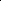 8Продолждение таблицы 2.29Продолждение таблицы 2.210Продолждение таблицы 2.211Продолждение таблицы 2.212Продолждение таблицы 2.2133.2. Типовые задания для оценки освоения учебной дисциплины3.2.1. Типовые задания для оценки знаний и умений(текущий контроль).Задания для проведения  текущего контроляТекущий контроль включает выполнение практических работ, графическихработ в ручной графике, тестирование.Таблица 2.3 - Перечень графических работ14ТестированиеТест 1	ГЕОМЕТРИЧЕСКИЕ ПОСТРОЕНИЯ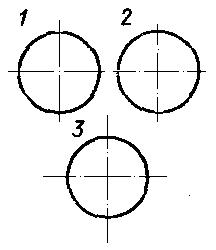 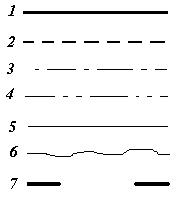 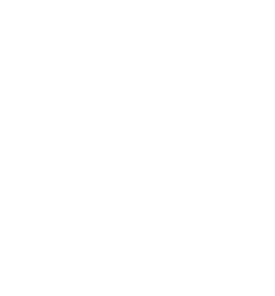 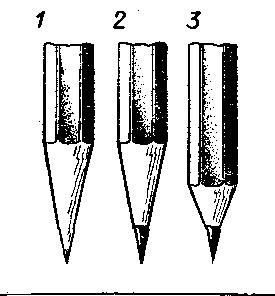 На каком рисунке правильно проведены центровые линии?15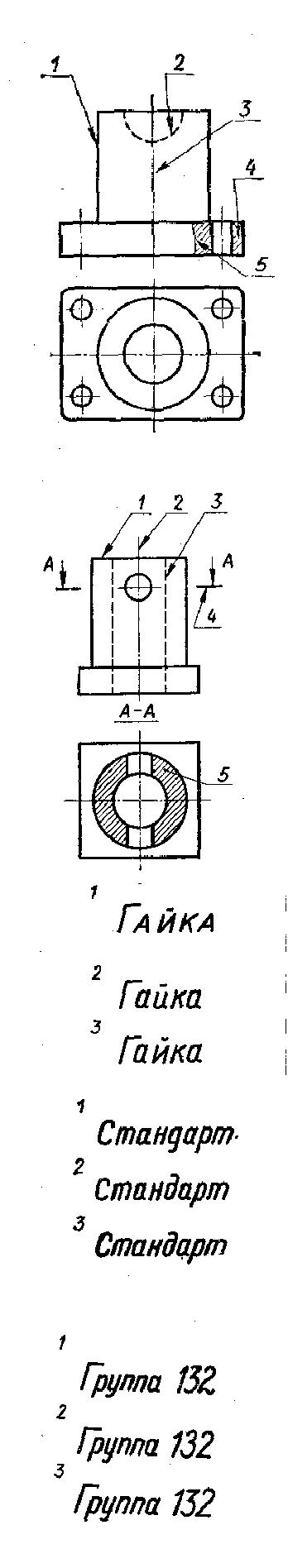 16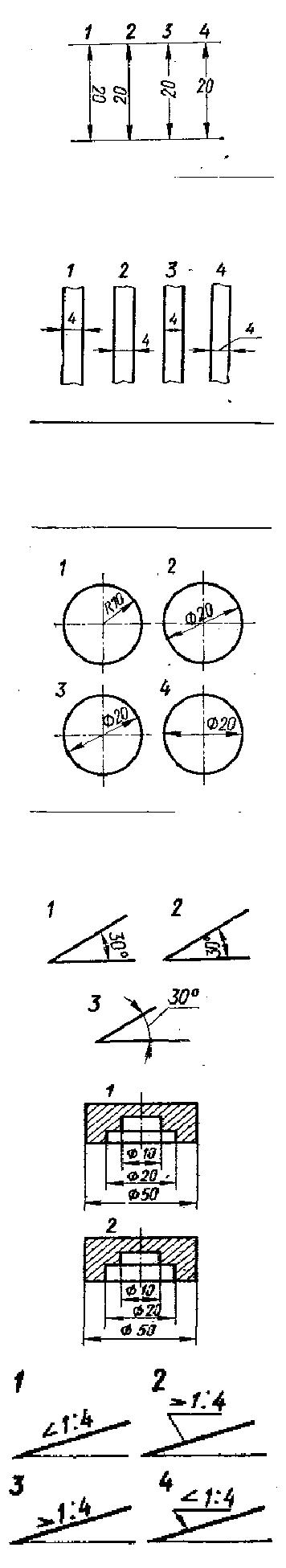 17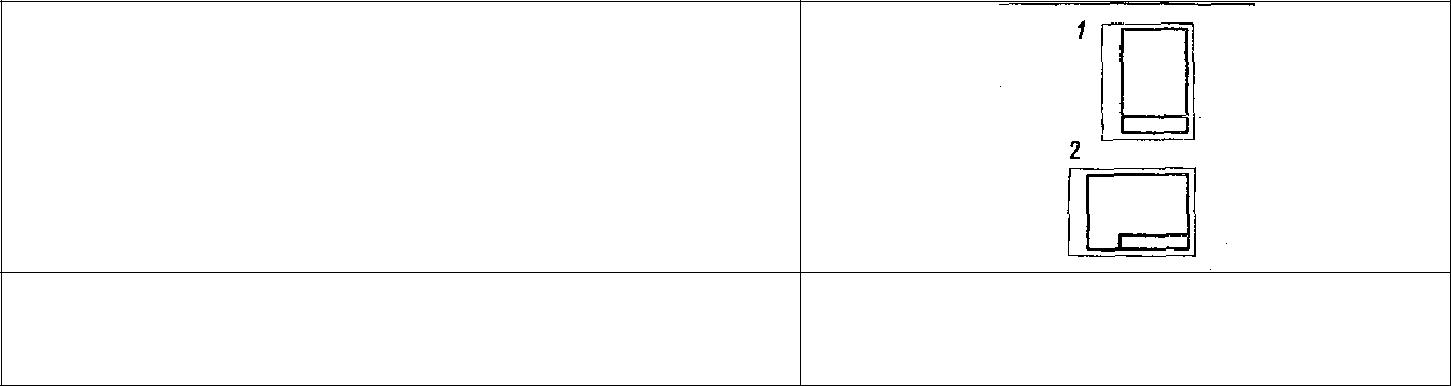 Какое расположение формата правильное, если его расположение 297×210 (формат А4)Какая из букв написана стандартным шрифтом?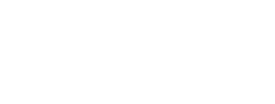 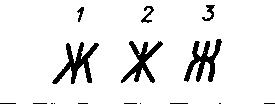 25 заданий, каждое задание оценивается в 1 балл. Всего студент может набрать 25 баллов.Таблица соответствия данной системы пятибалльной:Преподаватель:ТЕСТ 2Раздел 2 Проекционное черчениеРаздел 3 Техническое рисование и элементы технического конструирования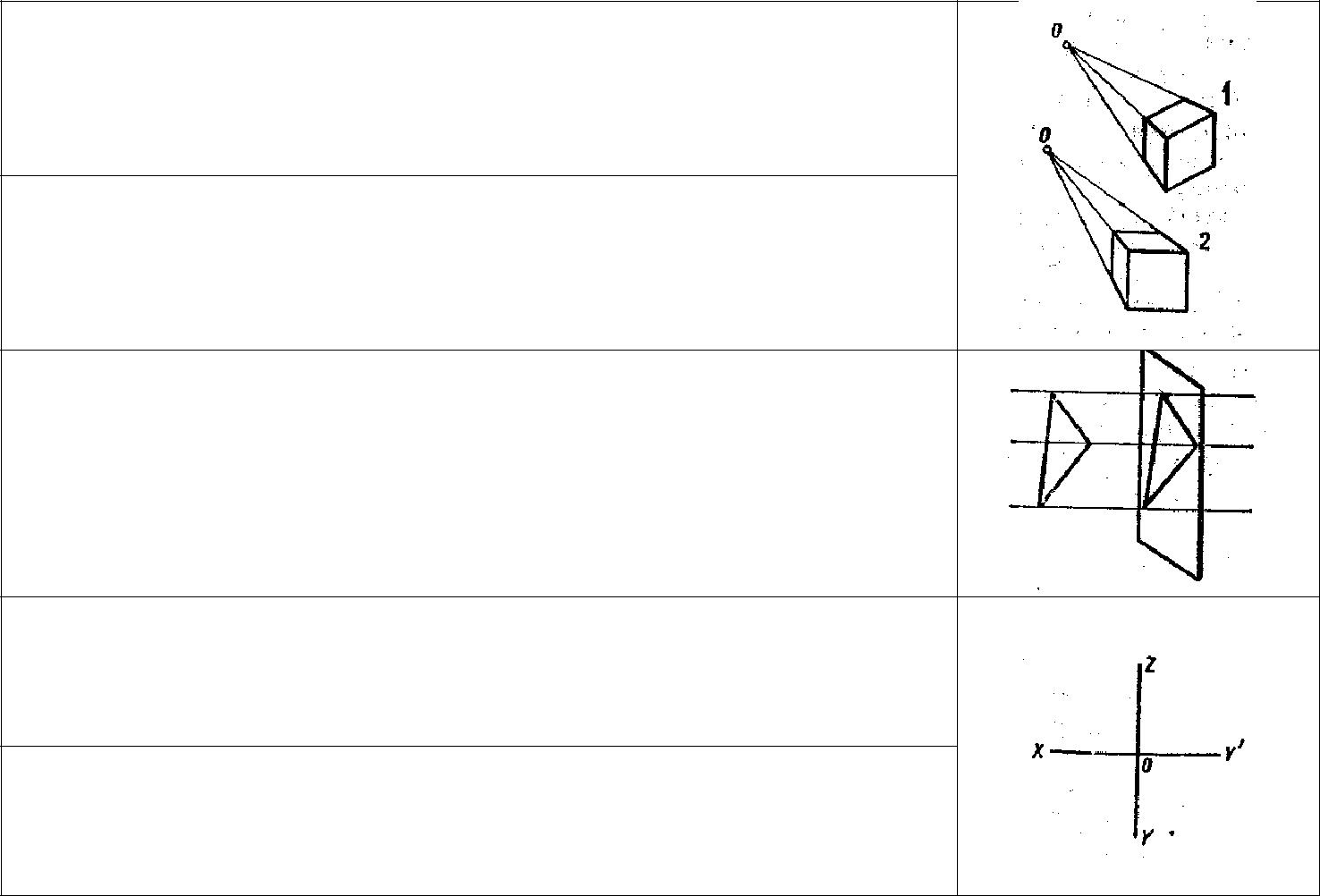 Какой метод проецирования применен в данном случае?Метод центрального проецирования.Метод параллельного проецирования.Как называется изображение, обозначенное цифрой 2Угловая перспективаФронтальная перспективаЗависят ли размеры полученной проекции от расстояния предмета до картинной плоскости, если проецирующие лучи параллельны?ЗависятНе зависятВ отдельных случаях не зависятКакими осями задается фронтальная плоскость проекций?X0YX0ZZ0YКак называется плоскость проекций X0Y?ФронтальнаяПрофильнаягоризонтальная18Какова величина изображения, если картинная плоскость находится между центром 0 и проецируемым предметом?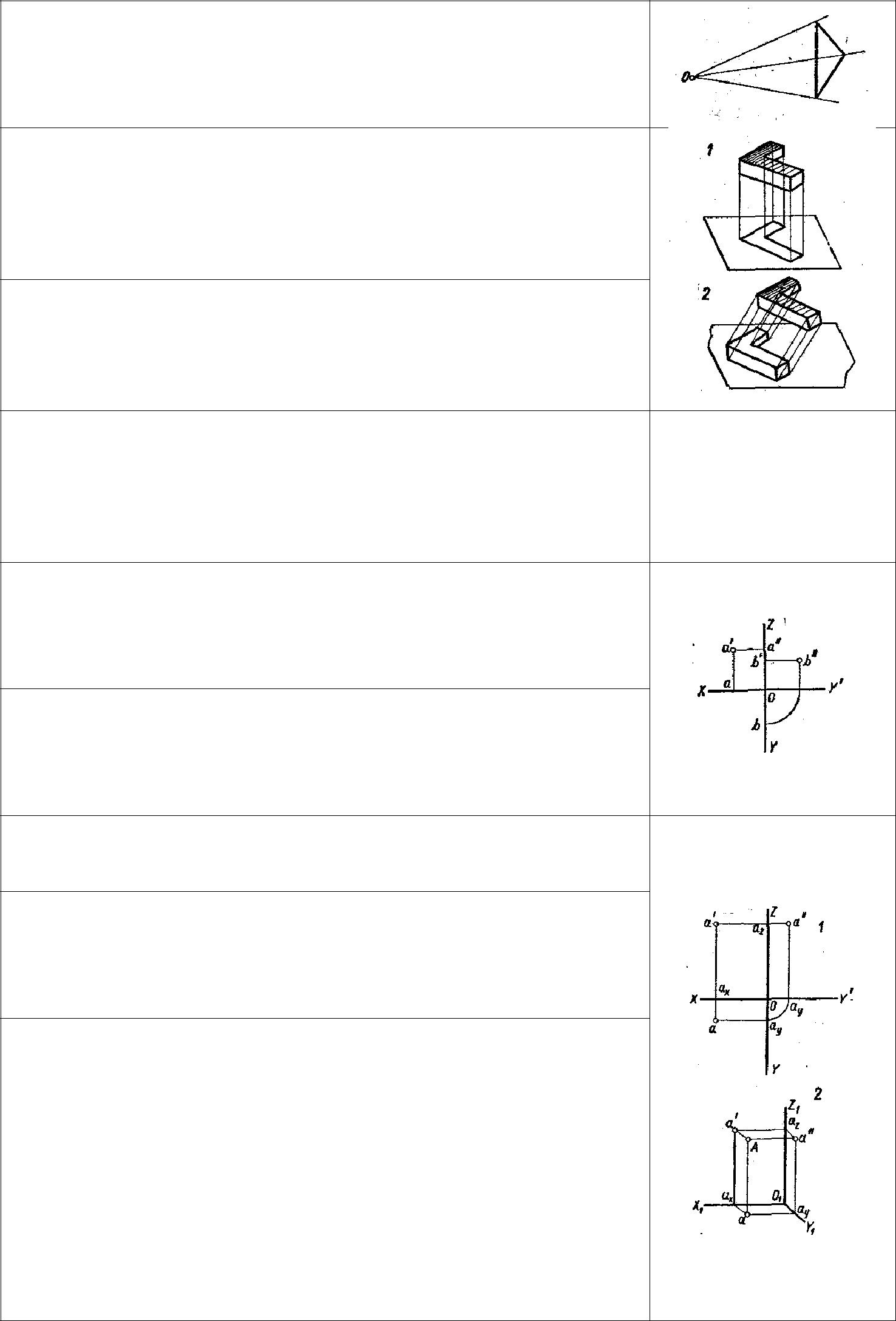 УменьшеннаяУвеличеннаяВ натуральную величинуКакой метод проецирования применен в данных изображениях?Метод центрального проецированияМетод параллельного проецированияКакой вид параллельной проекции изображен на рис.2?Прямоугольная проекцияКосоугольная проекцияЦентральнаяПредмет спроецирован на три взаимно перпендикулярные плоскости, образующие прямой угол. Как называется полученное изображение?Аксонометрический чертежКомплексный чертежНа какой проекции комплексного чертежа лежит точка А, заданная тремя проекциями?ФронтальнойГоризонтальнойпрофильнойНа какой плоскости проекций комплексного чертежа лежит точка В, заданная тремя проекциями?ФронтальнойГоризонтальнойпрофильнойКак называется проекция, представленная на рис.1?Аксонометрическая проекцияКомплексный чертежКак называется координата, которая определяет положение точки по высоте?АбциссаОрдинатаАппликатаКак называется проекция точки, обозначенная на комплексном чертеже – а?ФронтальнаяГоризонтальнаяПрофильная19На каком рисунке изображены оси изометрической проекции?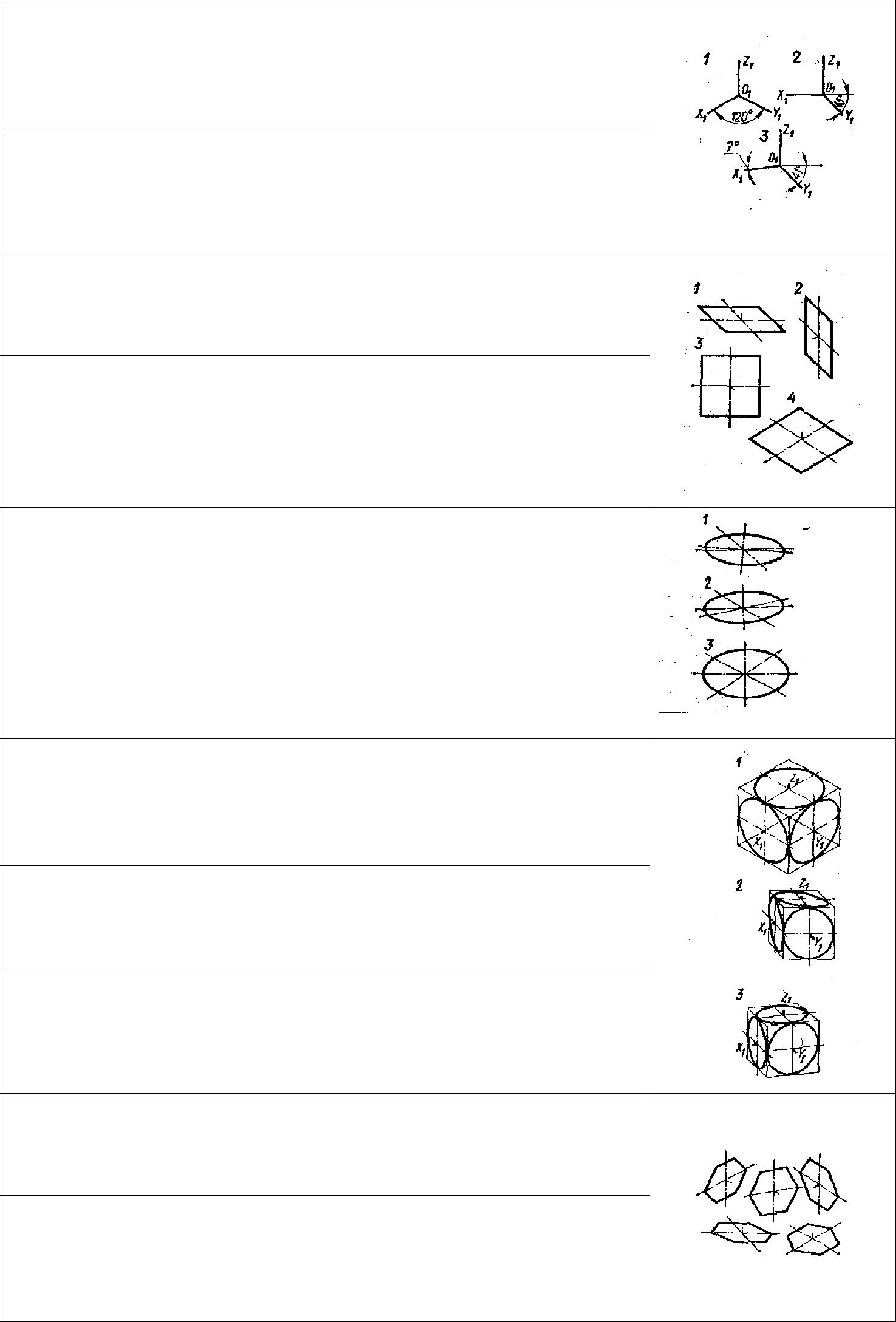 123Оси какой изометрической проекции изображены на рисунке 3?Фронтальной диметрииПрямоугольной диметрииИзометрииВ какой плоскости лежит фигура , обозначенная цифрой 2?ФронтальнойГоризонтальнойпрофильнойКакая фигура расположена во фронтальной плоскости проекций и изображена во фронтальной диметрии?1234На каком рисунке изображена в прямоугольной диметрии окружность, расположенная в горизонтальной плоскости?123В какой аксонометрической проекции изображен куб с вписанными в его грани окружностями?Фронтальной диметрииПрямоугольной диметрииИзометрииКакой из кубов изображен в изометрической проекции?В какой аксонометрической проекции размеры по оси 01Y1 не изменяются?Фронтальной диметрииПрямоугольной диметрииИзометрииСколько фигур расположено во фронтальной плоскости проекций?одна 2) две 3) три  4) четыре  5) пятьСколько фигур расположено в горизонтальной плоскости проекций?одна 2) две 3) три  4) четыре  5) пять2)20В какой аксонометрической проекции изображен треугольник, обозначенный цифрой 1?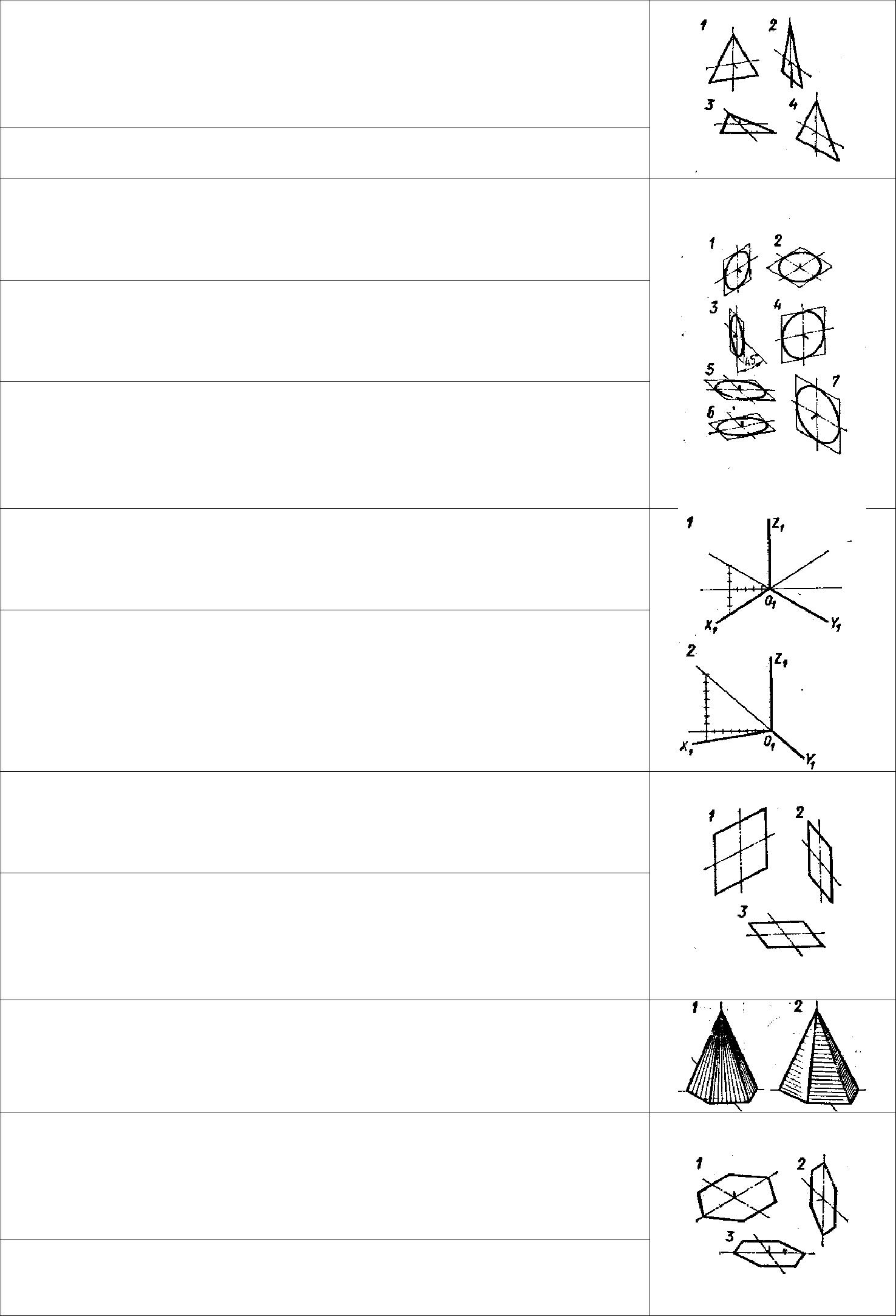 Фронтальной диметрииПрямоугольной диметрииИзометрииКакая из фигур расположена в горизонтальной плоскости проекций?Сколько окружностей расположеных в горизонтальной плоскости проекций, изображено на рис.?одна  2) две  3) три  4) четыре 5) пять  6) шесть  7) семьСколько окружностей расположеных в горизонтальной плоскости проекций, изображено на рис.?одна  2) две  3) три  4) четыре 5) пять  6) шесть  7) семьВ какой аксонометрической проекции изображена окружность, обозначенная цифрой 7?Фронтальной диметрииПрямоугольной диметрииИзометрииНа каком рисунке изображены оси прямоугольной диметрии?Оси какой аксонометрической проекции изображены на рисунке 1?Фронтальной диметрииПрямоугольной диметрииИзометрииКакой из квадратов расположен в горизонтальной плоскости?В какой аксонометрической проекции выполнен рисунок квадрата 1?Фронтальной диметрииПрямоугольной диметрииИзометрииНа каком рисунке теневая штриховка пирамиды выполнена правильно?В какой аксонометрической проекции выполнен рисунокшестиугольника 3?Фронтальной диметрииПрямоугольной диметрииИзометрииКакой из расположенных на рисунке шестиугольников расположен в профильной плоскости?21В какой аксонометрической проекции выполнены технические рисунки цилиндра?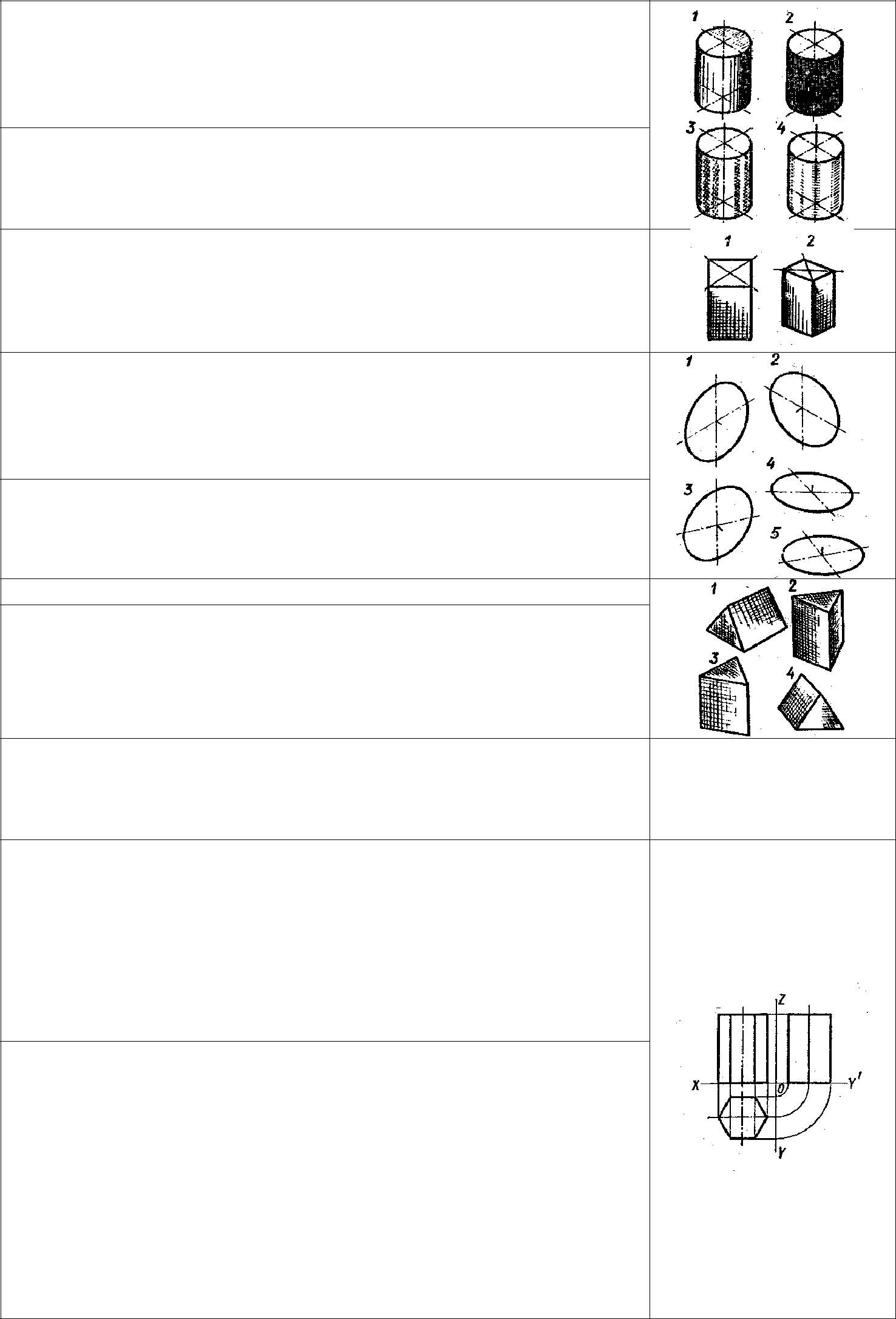 Фронтальной диметрииПрямоугольной диметрииИзометрииНа каком рисунке теневая штриховка цилиндра выполнена правильно?На каком рисунке правильно выбран вид аксонометрии?Сколь ко дано рисунков, на которых изображена окружность, расположенная во фронтальной плоскости?одна  2) две  3) три  4) четыре 5) пятьКакая окружность расположена в горизонтальной плоскости проекций и изображена в прямоугольной диметрии?Какая призма изображена во фронтальной диметрии?В какой аксонометрической проекции выполнены технические рисунки цилиндра?Фронтальной диметрииПрямоугольной диметрииИзометрииКак должны быть направлены линии теневой штриховки у всех геометрических тел, кроме шара?По прямойПо кривойСколько граней призмы проецируется на фронтальнуюплоскость проекций в искаженном виде?1) одна	2) две	3) три	4) четыре 5) пять	6) шестьСколько боковых граней спроецируются на профильную плоскость в линию?1) одна	2) две	3) три	4) четыре 5) пять	6) шесть22В какой аксонометрической проекции изображен конус?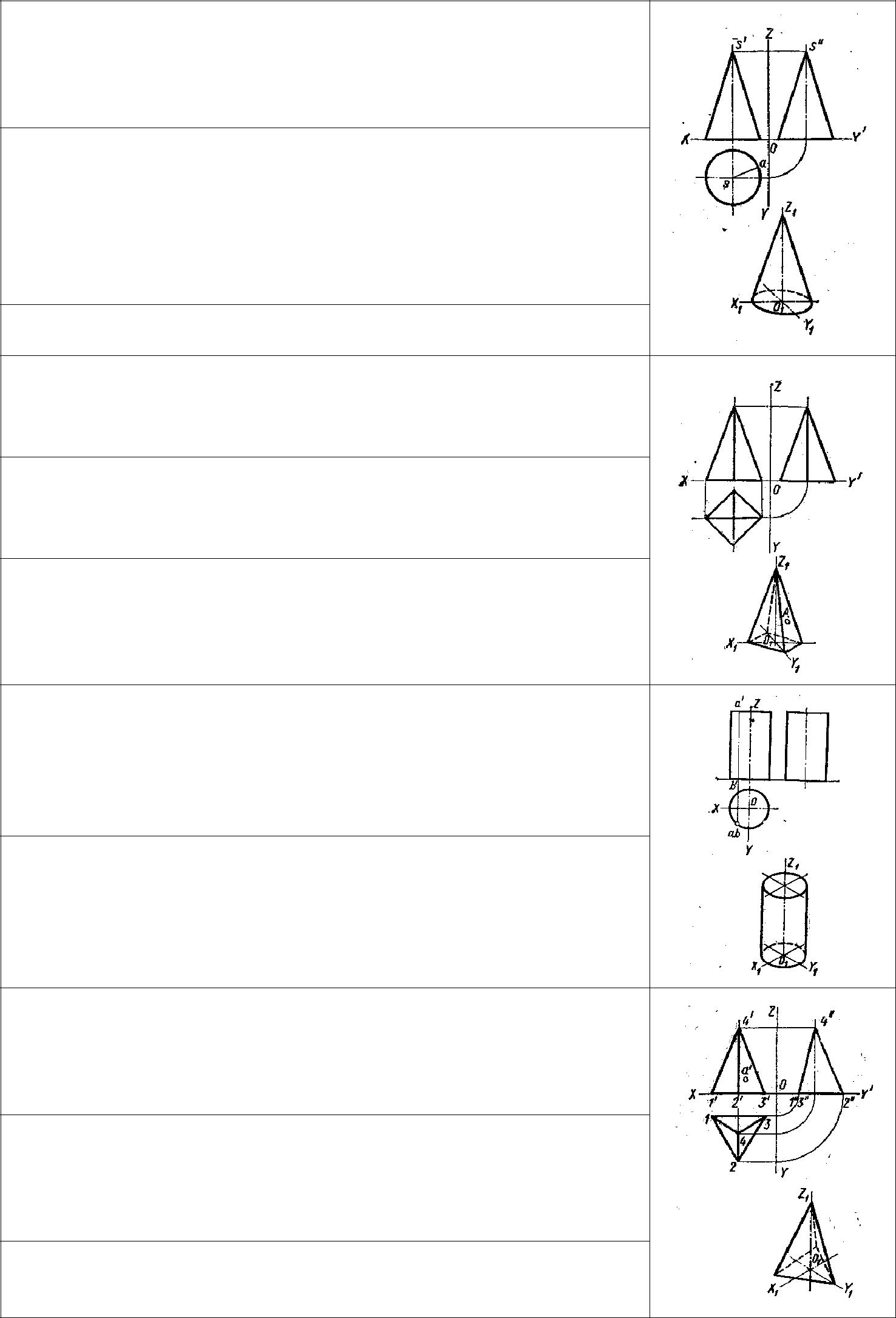 Фронтальной диметрииПрямоугольной диметрииИзометрииН а какую плоскость проекций все образующие конуса спроецируются в искаженном виде?ФронтальнуюГоризонтальуюПрофильнуюБудет ли видимой фронтальная образующая SA?видима   2) невидимаНа какой проекции видны все боковые грани пирамиды?ФронтальнойГоризонтальнойПрофильнойСколько ребер пирамиды спроецируются на фронтальнуюплоскость в натуральную величину?1) одно	2) два	3) три	4) четыре 5) пять	6) шестьКакая проекция точки А будет видима?ФронтальнаяГоризонтальнаяПрофильнаяБудет ли образующая цилиндра – АВ видимой нааксонометрическом изображении?видиманевидимаВ какой аксонометрической проекции изображен цилиндр?Фронтальной диметрииПрямоугольной диметрииИзометрииКакое боковое ребро пирамиды спроецируется на одну из плоскостей проекций без искажения?1 – 42 – 43 – 4На какую плоскость проекций точка А спроецируется как невидимая?ФронтальнуюГоризонтальуюПрофильнуюБудет ли точка А видима на аксонометрическомизображении?будет   2) не будет23Будет ли видима горизонтальная проекция образующей цилиндра 1 – 2?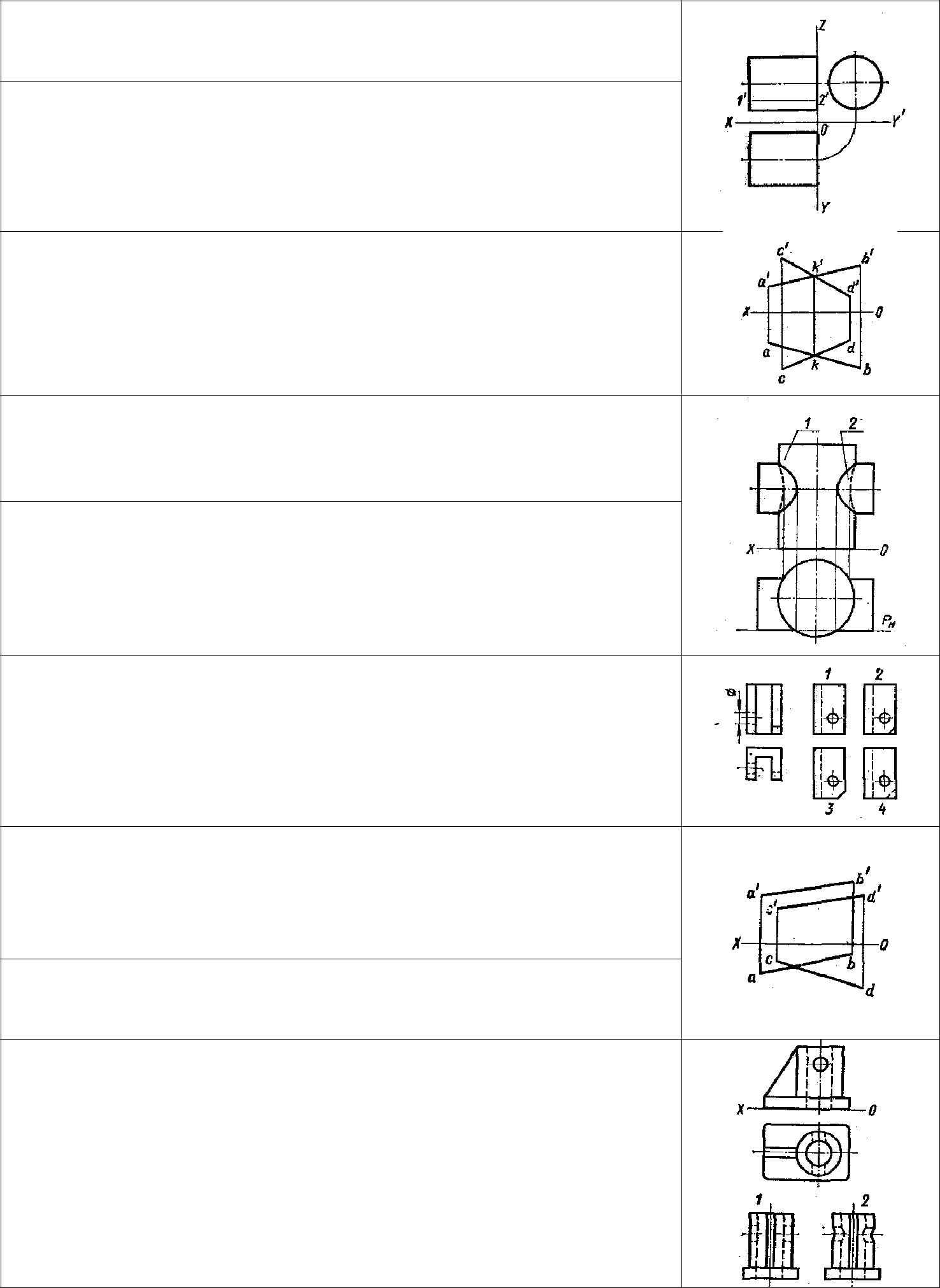 будет   2) не будетНа какую плоскость проекций образующая 1 – 2 спроецируется в точку ?ФронтальнуюГоризонтальуюПрофильнуюКак взаимно расположены прямые АВи CD в пространстве?СкрещиваютсяПересекаютсяПараллельныОснование какого цилиндра расположено в горизонтальной плоскости проекций?Какую фигуру представляет собой сечение цилиндра 1 вертикальной плоскостью?ПрямоугольникОкружностьНа каком рисунке изображена профильная проекция модели, вычерченной в двух проекциях.Как взаимно расположены прямые АВ и CD в пространстве?ПересекаютсяСкрещиваютсяПараллельныКакой отрезок расположен дальше от горизонтальнойплоскости проекций?1) АВ	2)CDНа каком рисунке профильная проекция модели выполнена правильно?24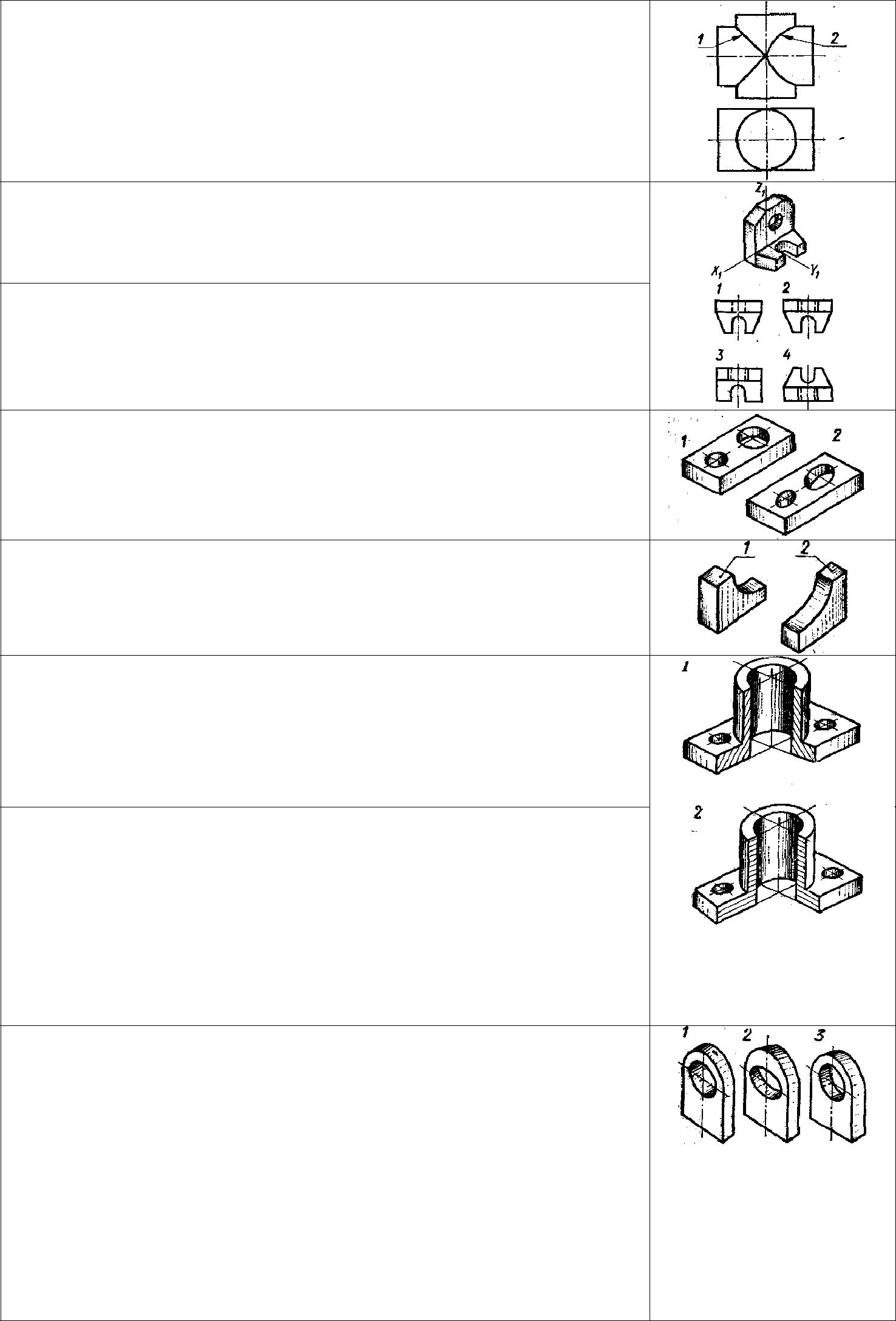 Какая линия пересечения поверхностей цилиндров одинакового диаметра изображена правильно?На каком рисунке изображена горизонтальная проекция модели, выполненной в аксонометрии?Сколько цилиндрических поверхностей имеет изображенная модель?1) одну	2) две	3) три	4) четыре 5) пять	6) шестьНа каком рисунке отверстия в планке изображены правильно?На каком рисунке модель расположена более удачно?В какой аксонометрической проекции выполнены рисунки модели?Фронтальной диметрииПрямоугольной диметрииИзометрииНа каком рисунке штриховка в вырезе выполнена правильно?На каком рисунке отверстие в модели изображено правильно?25В какой аксонометрической проекции выполнен технический рисунок модели, обозначенный цифрой 2?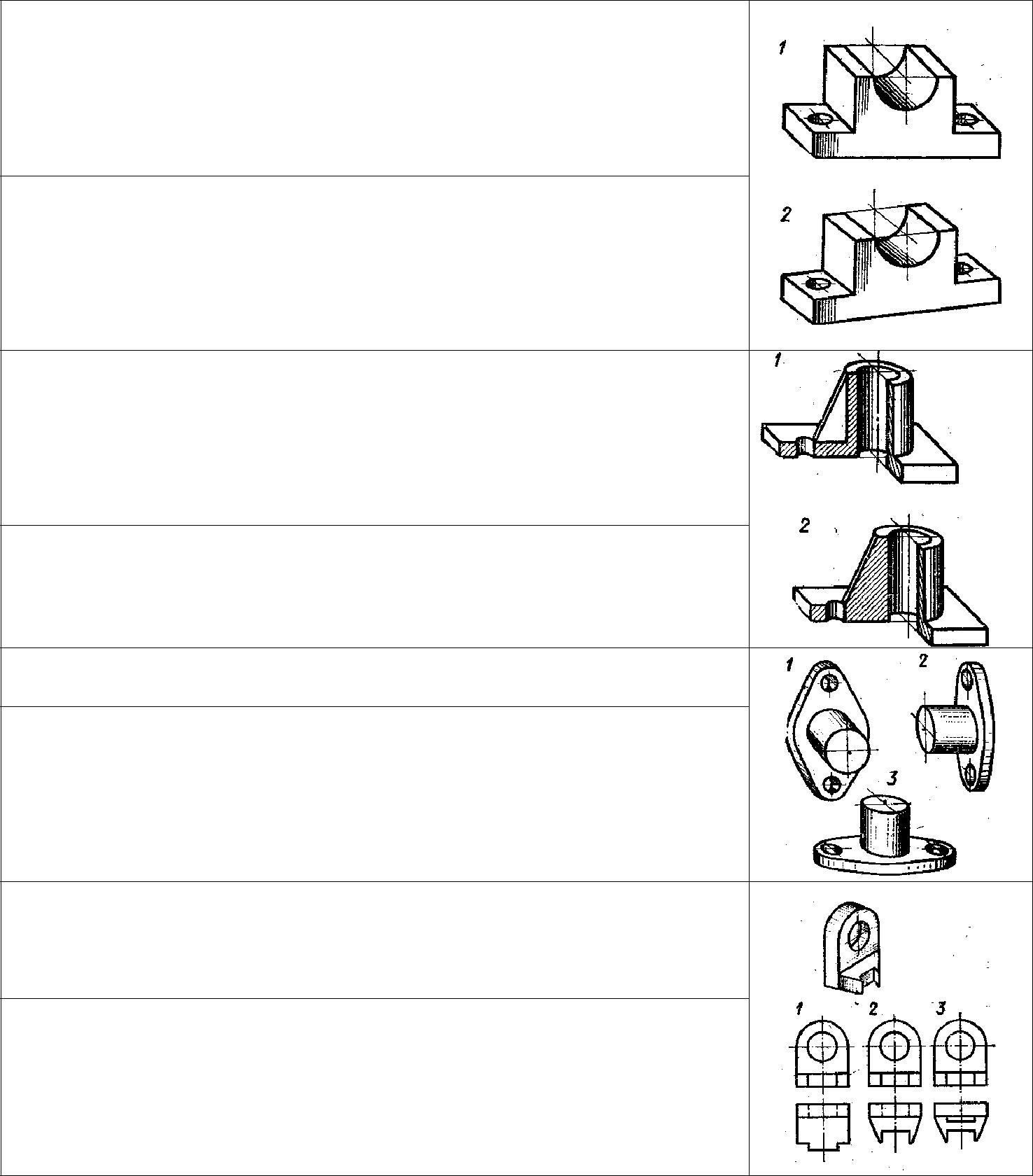 Фронтальной диметрииПрямоугольной диметрииИзометрииВ каком направлении дается теневая штриховка на технических рисунках?Параллельно осямПроизвольноВ какой аксонометрической проекции выполнен технический рисунок модели?Фронтальной диметрииПрямоугольной диметрииИзометрииНа каком рисунке штриховка выполнена правильно?На каком рисунке основание модели расположено в горизонтальной плоскости?В какой аксонометрической проекции выполнен технический рисунок модели?Фронтальной диметрииПрямоугольной диметрииИзометрииПо какому чертежу выполнен технический рисунок модели?В какой аксонометрической проекции выполнен технический рисунок модели?Фронтальной диметрииПрямоугольной диметрииИзометрииКаждое задание оценивается в 1 балл. Всего студент может набрать 82 баллов. Таблица соответствия данной системы пятибалльной:Преподаватель:26ТЕСТ 3Раздел 4 Машиностроительное черчение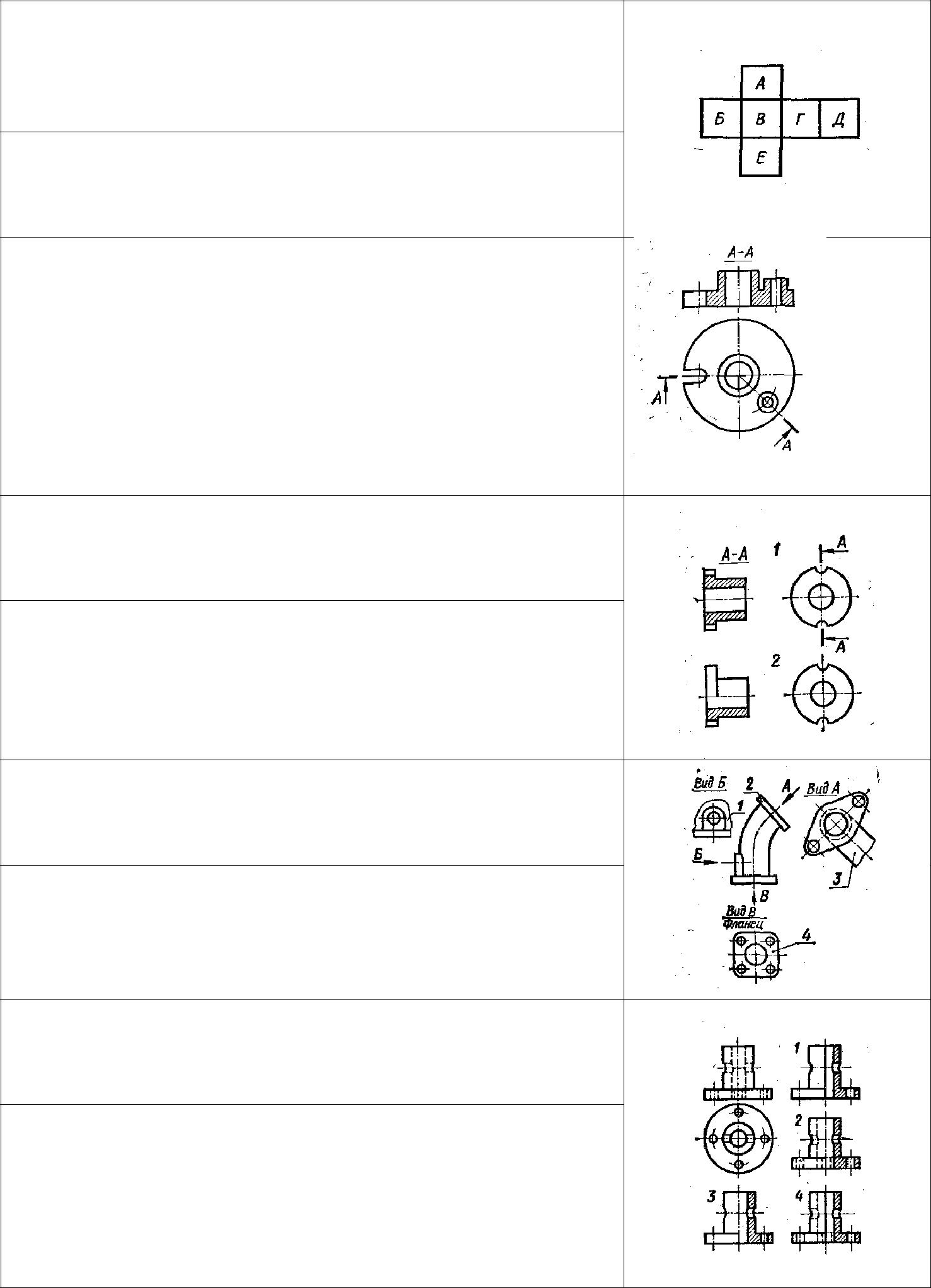 Какой буквой на схеме основных видов обозначенаплоскость, на которой располагается вид спереди?1) А	2) Б	3) В	4) Г	5) Д	6) ЕКакой буквой обозначена плоскость, на которой расположен вид слева?1) А	2) Б	3) В	4) Г	5) Д	6) ЕКак называется разрез А-А, выполненный на чертеже?НаклонныйЛоманыйСтупенчатыйМестныйНа каком чертеже разрез выполнен согласно стандарту?Надо ли обозначать секущую плоскость, если она совпадает с плоскостью симметрии детали?1)надо	2) не надоКакое изображение на данном чертеже является дополнительным видом?Как называется изображение, обозначенное цифрой 1?Основной видМестный видДополнительный видНа каком чертеже соединение половины вида и половиной разреза выполнено правильно?Как называется разрез, расположенный на месте вида спереди?ГоризонтальныФронтальныйПрофильный27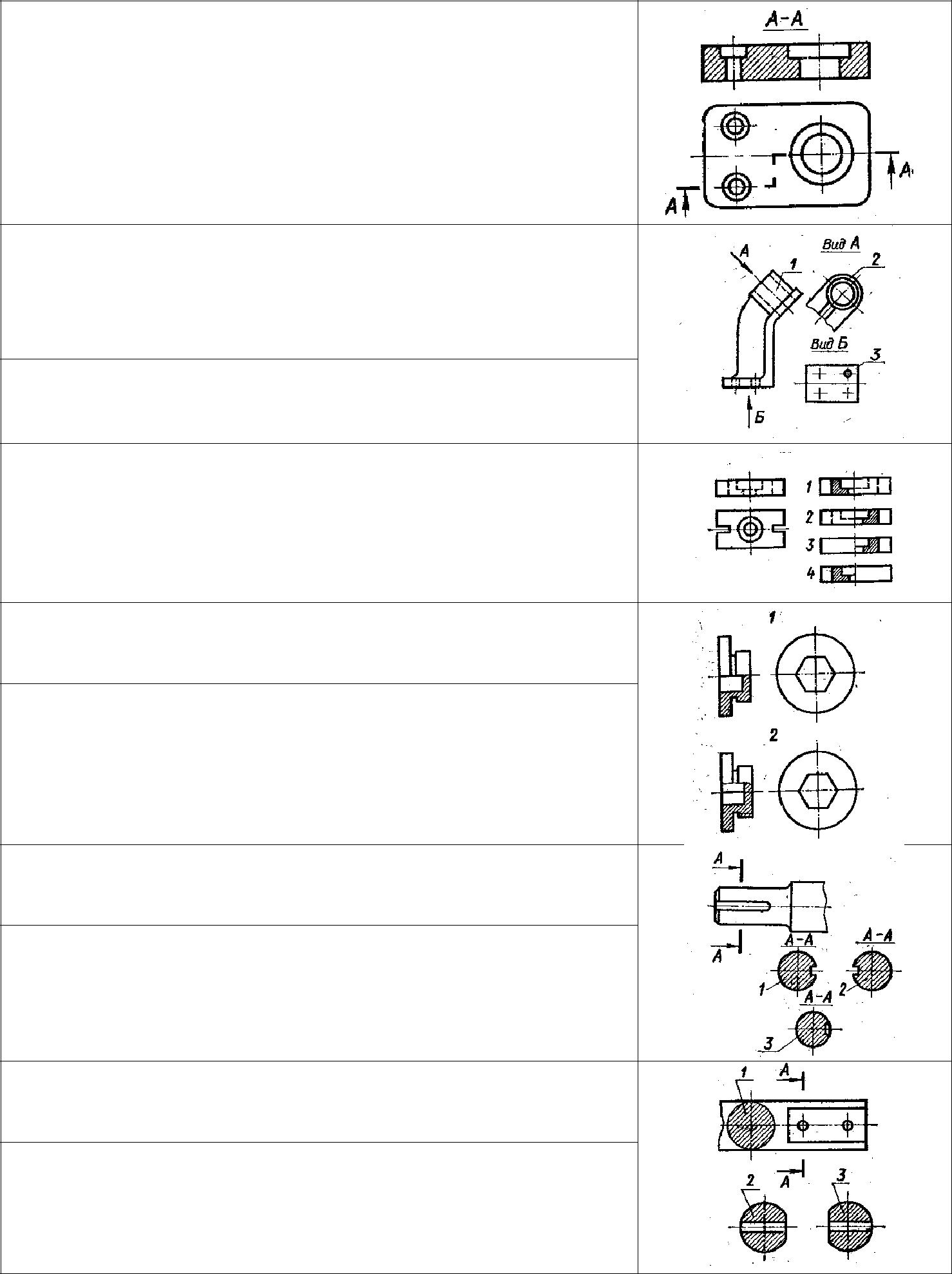 Как называется разрез, выполненный на чертеже?ЛоманыйСтупенчатыйКак называется вид, обозначенный на чертеже цифрой2?ДополнительныйМестныйОсновнойКакой цифрой обозначен на чертеже местный вид?На каком чертеже соединение половины вида и половиной разреза выполнено правильно?На каком чертеже детали разрез выполнен правильно?Какую форму имеет отверстие детали?1) цилиндрическую	2) призматическуюКакое из сечений А-А выполнено правильно?Как называется сечение А-А?На каком рисунке изображено сечение А-А?Как называется сечение 1?1) вынесенное	2) наложенное28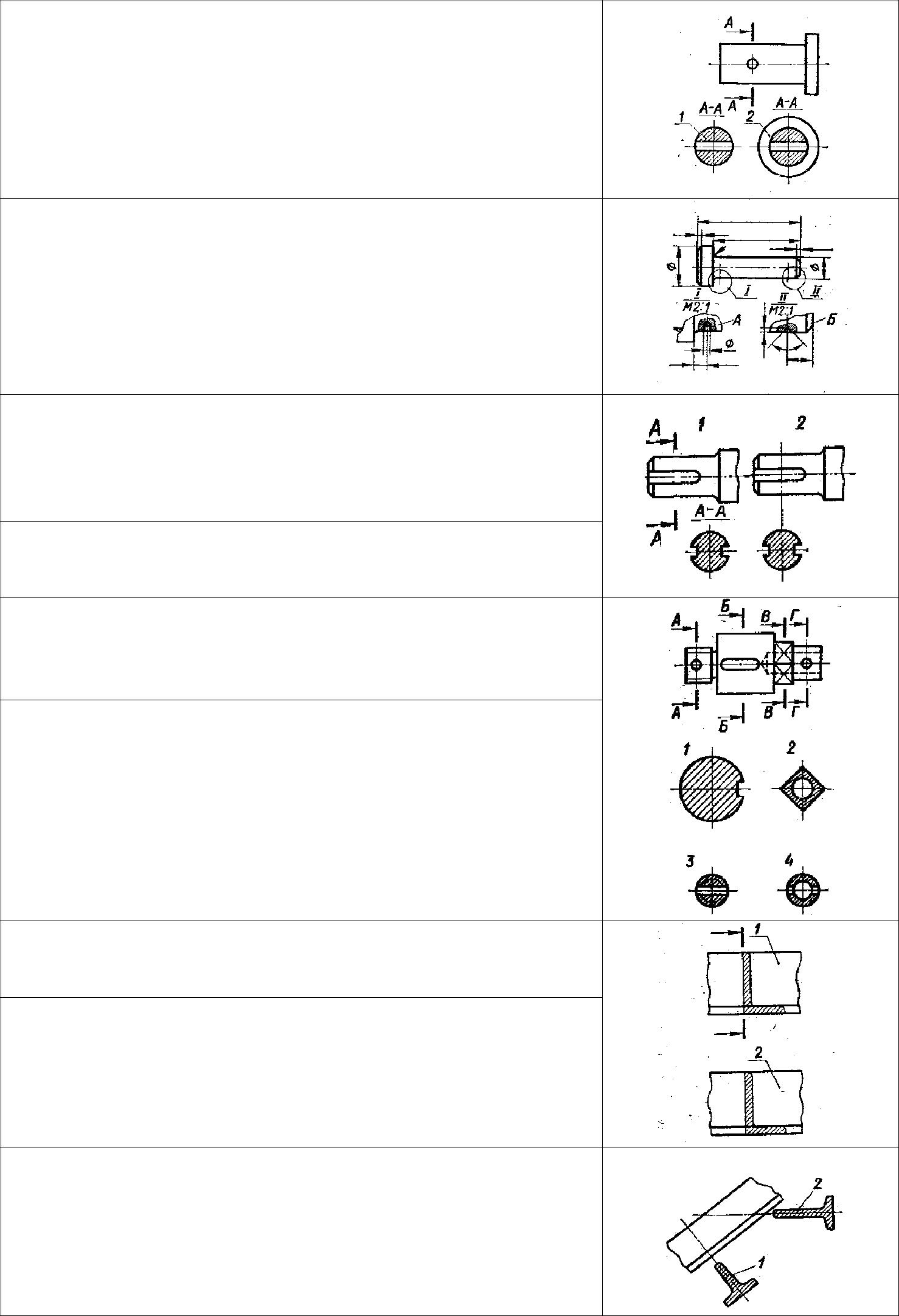 Как называется изображение, обозначенное на чертеже цифрой 1?1) разрез	2) сечениеКак называется изображение, обозначенное на чертеже цифрами I и II?Местный видСечениеВыносной элементКакое сечение на данном чертеже выполнено правильно?ПервоеВтороеОба правильныеКакая должна быть толщина линии для обводки вынесенного сечения?1)	Сплошная основная	2)Сплошная тонкаяНа каком рисунке изображено вынесенное сечение В-В?Как обозначена секущая плоскость вынесенного сечения, изображенного на чертеже 3?А-АБ-БВ-ВГ-ГКакое из наложенных сечений выполнено правильно?Какая должна быть толщина линии для обводки наложенного сечения?Сплошная основнаяСплошная тонкаяКакое из сечений выполнено правильно?29На каком рисунке изображено вынесенное сечение В-В?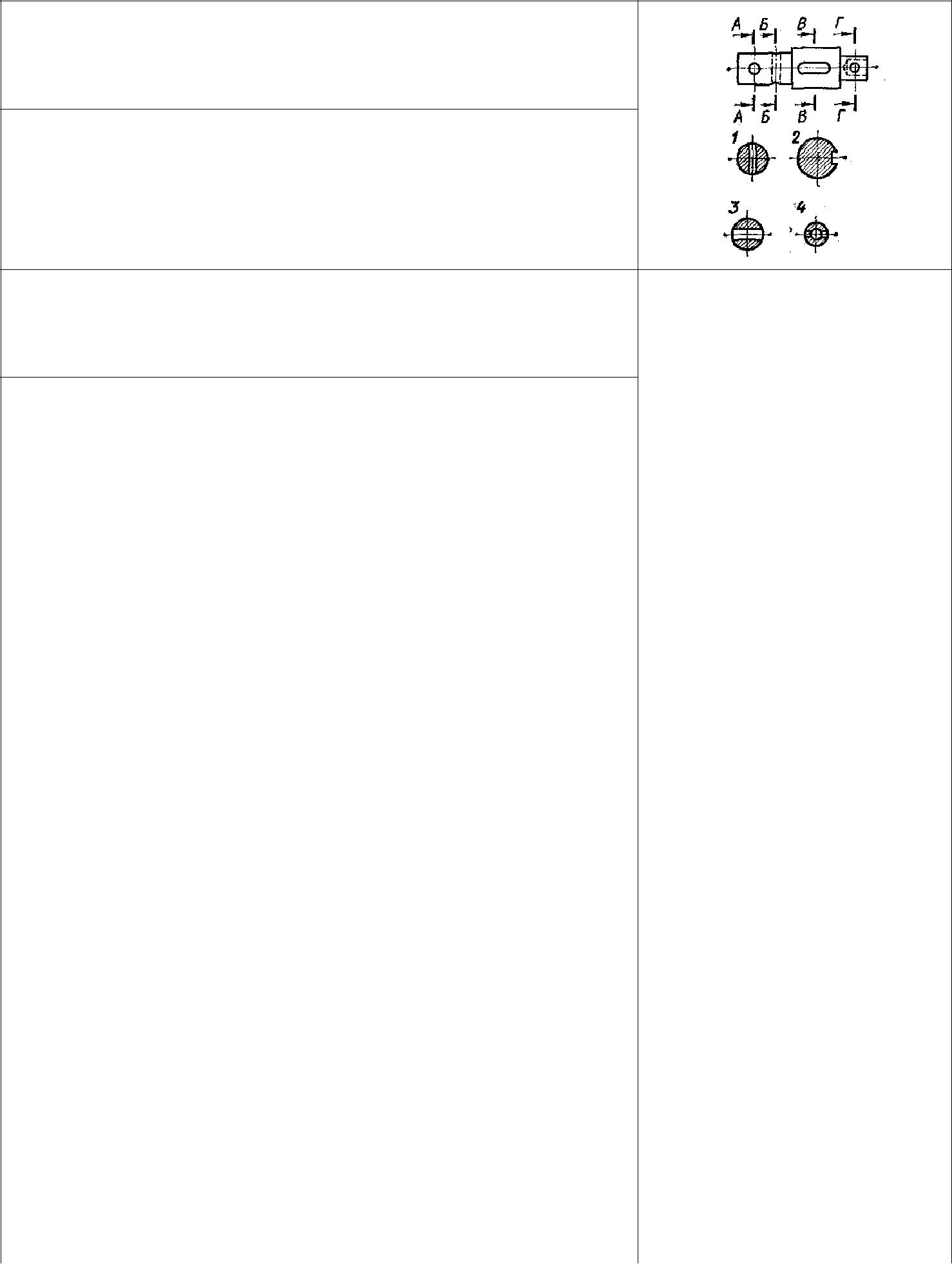 Как обозначена секущая плоскость вынесенного сечения, изображенного на чертеже 3?А-АБ-БВ-ВГ-ГКак называется величина, обозначенная буквой S?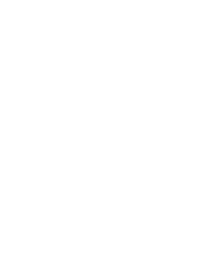 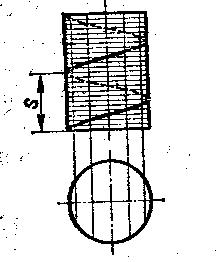 1) шаг	2) ходКакое направление имеет изображенная винтовая линия?1) правое	2) левое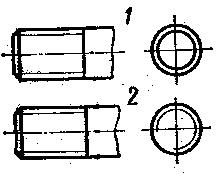 На каком рисунке условное изображение резьбы выполнено правильно?На каком рисунке изображено резьбовое отверстие?На каком рисунке обозначение резьбы соответствует дюймовой резьбе?Какой из изображенных профилей принадлежит метрической резьбе?Какой из изображенных профилей принадлежит дюймовой резьбе?На каком чертеже условное изображение резьбового отверстия выполнено правильно?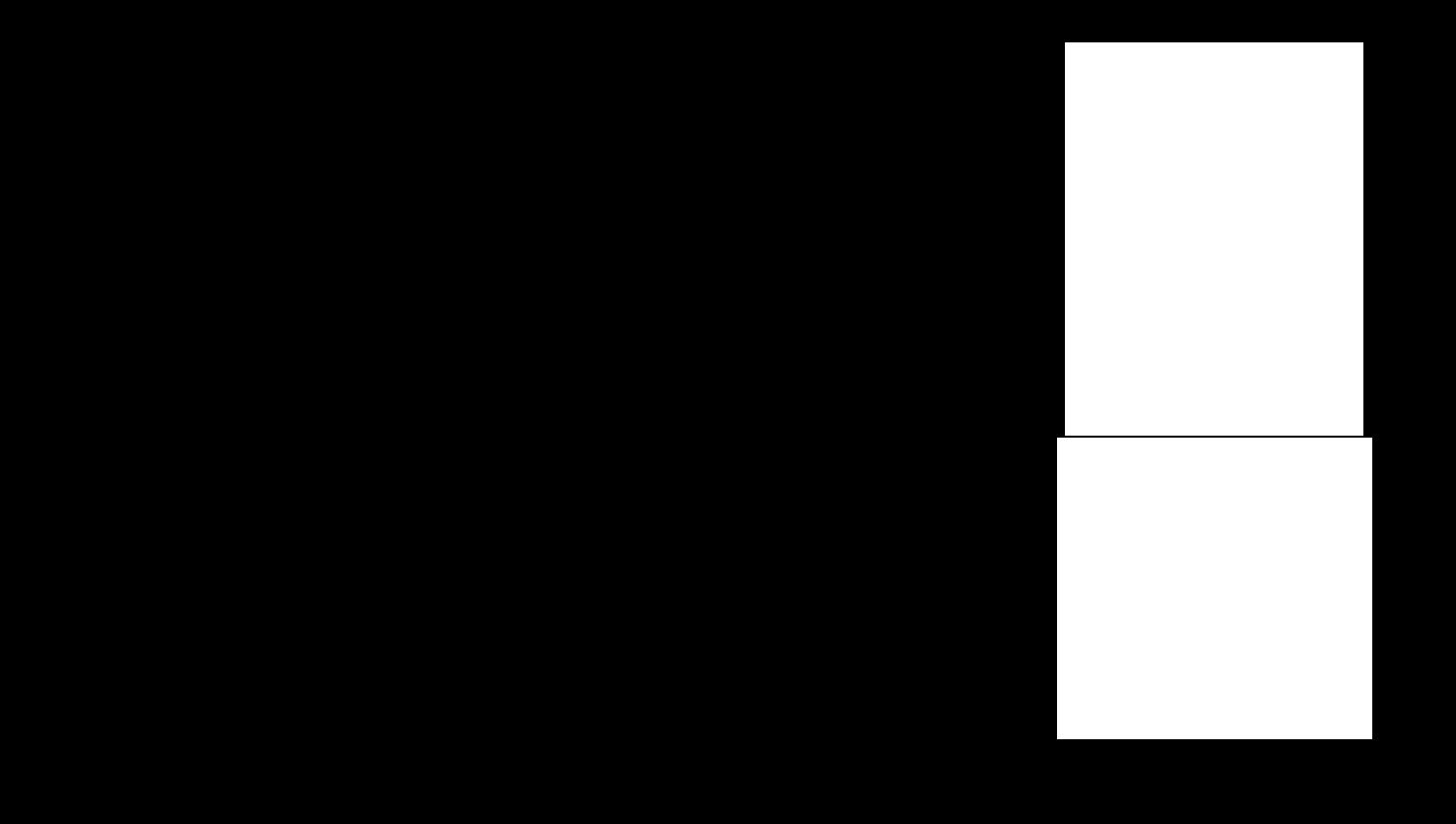 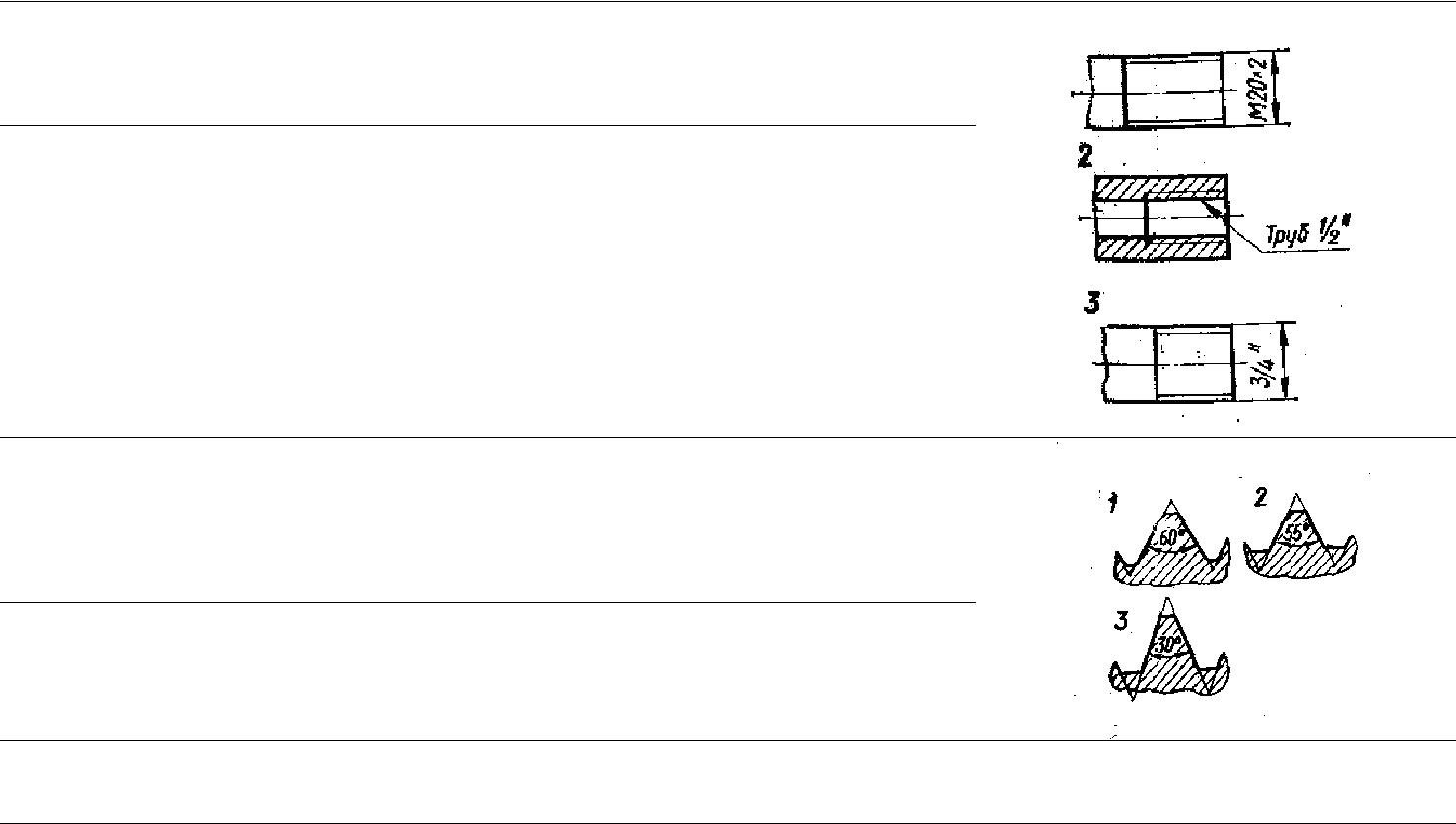 30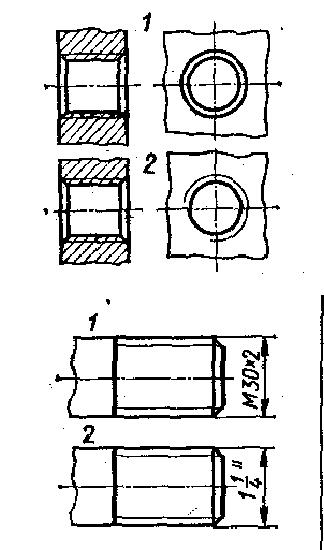 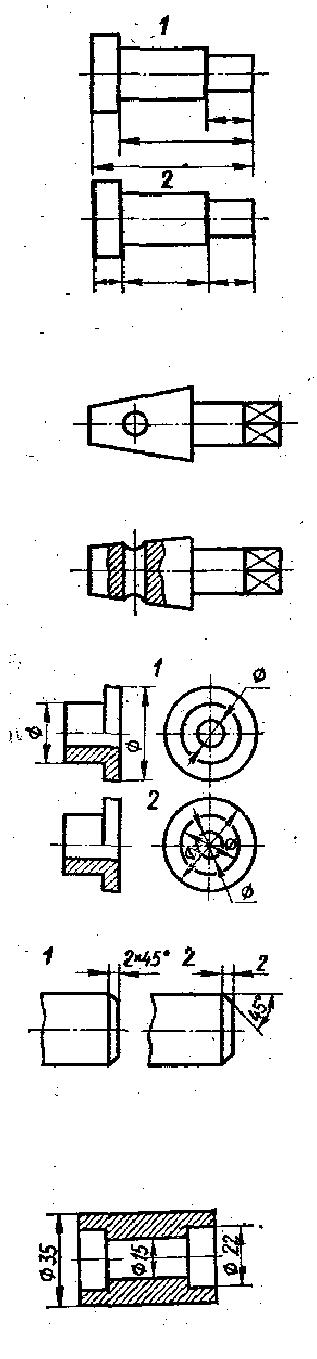 31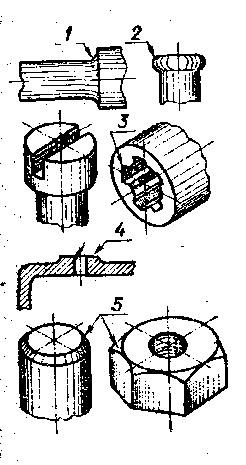 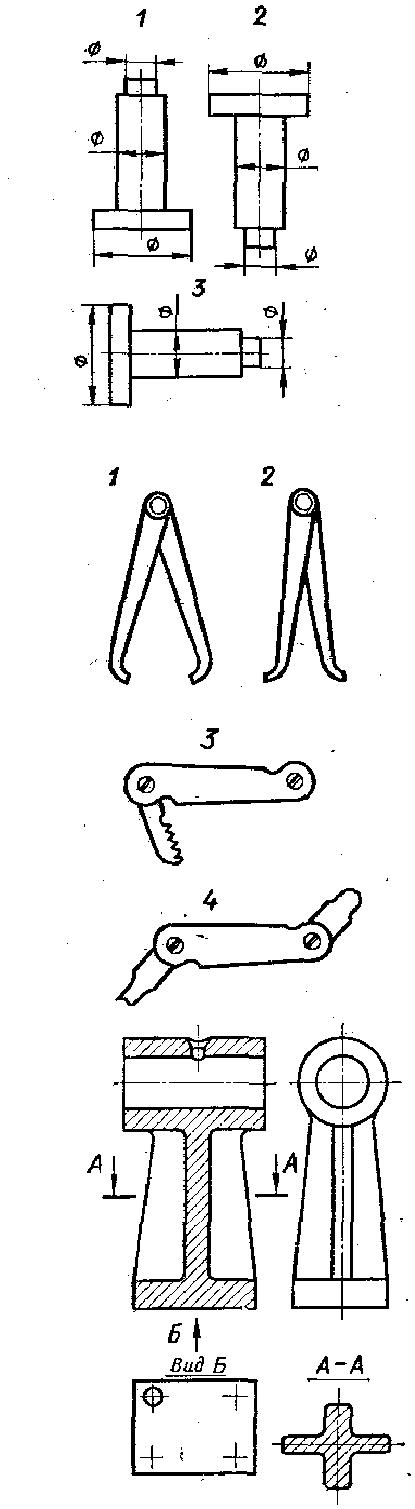 32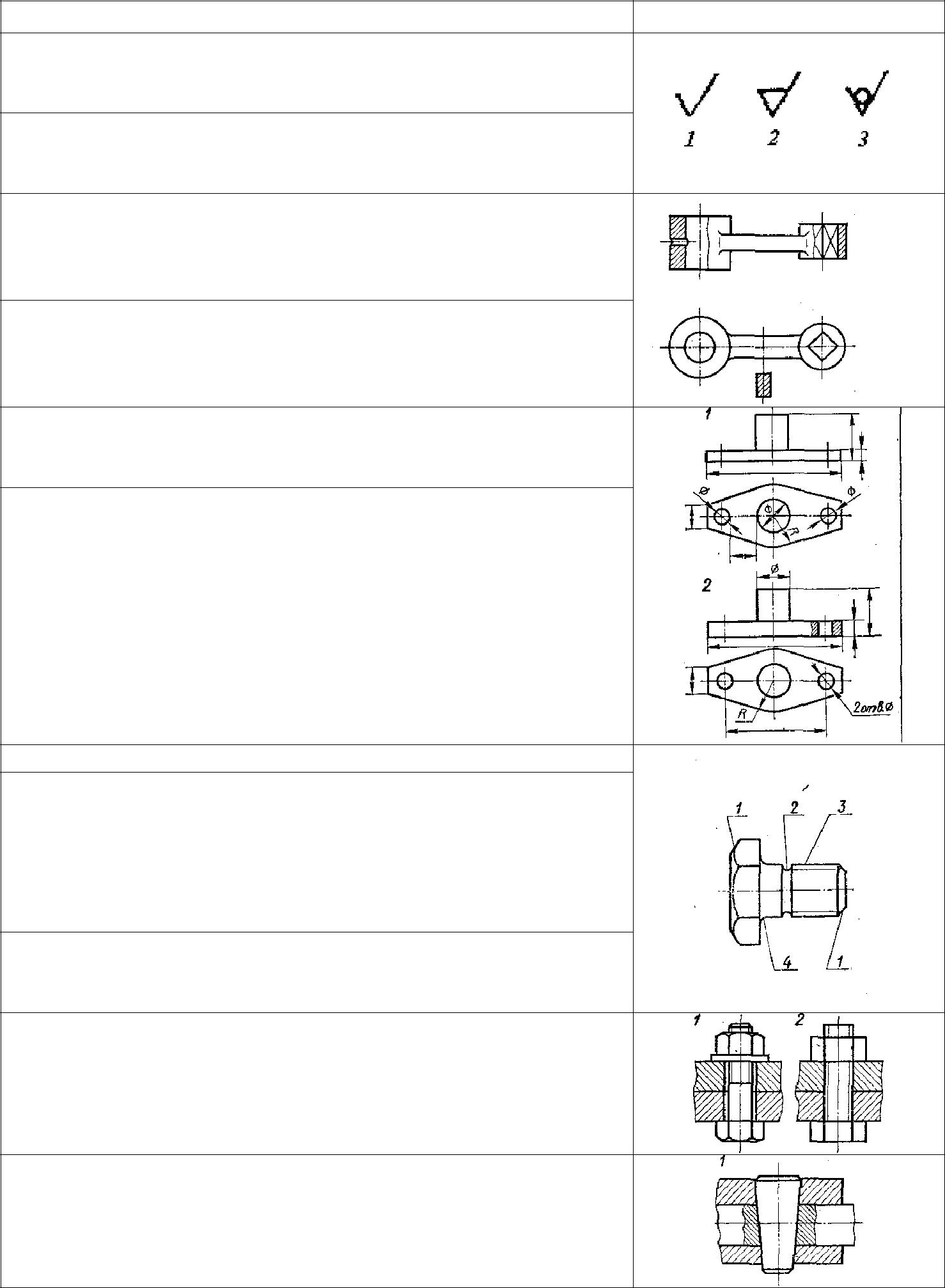 Какой из знаков применяется для обозначения шероховатости поверхности, полученной путем удаления слоя материала?Какой из знаков применяется для обозначения шероховатости поверхности, полученной без удаления слоя материала (литье)?Какой разрез выполнен на главном изображении?1) полный	2) частичный	3) местныйСколько призматических поверхностей имеет изображение на чертеже?1) одну	2) две	3) три	4) четыреНа каком чертеже размеры проставлены правильно?Сколько цилиндрических поверхностей входит в состав данной детали?1) одна	2) две	3) три	4) четыреКакой цифрой обозначена фаска?Как называется элемент детали, обозначенный на чертеже цифрой 2?ФаскаГалтельПроточкаКакой цифрой обозначена галтель?Какое из изображений болтового соединения рекомендуется применять на сборочных чертежах?Какое соединение изображено на чертеже 1?РазъемноеНеразъемное33Какой вид соединения изображен на чертеже 2?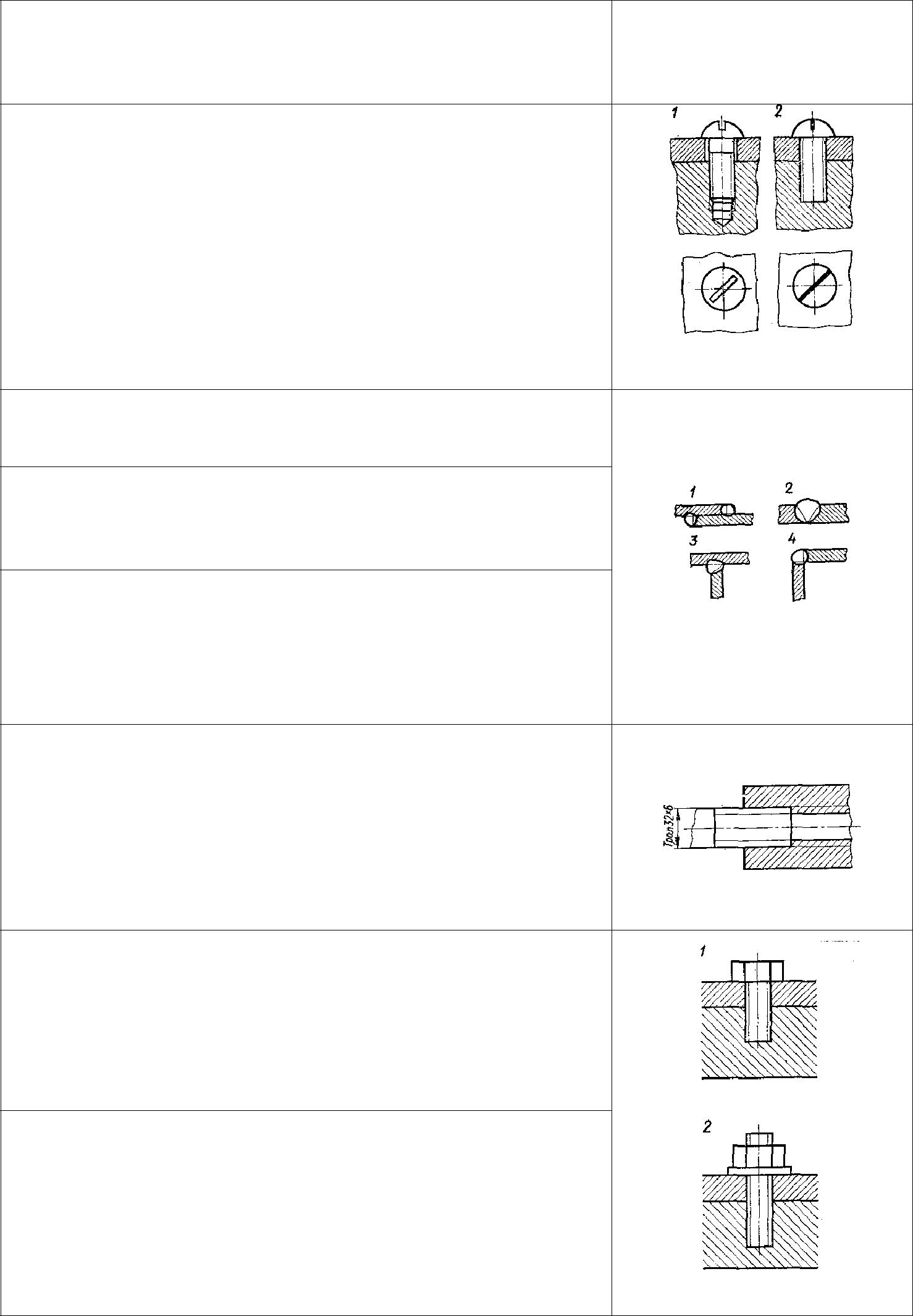 КлиномКоническим штифтомКакое изображение винтового соединения рекомендуется применять на сборочных чертежах?На каком примере изображено сварное соединение стыковое ?На каком примере изображено соединение внахлестку?Какой вид соединения изображен на чертеже 4?СтыковоеВнахлесткуУгловоеТавровоеКакой вид резьбы применяется в изображенном резьбовом соединении1) ходовая	2) крепежнаяКакое резьбовое соединение изображено на чертеже1?1) шпилечное	2) винтовоеСколько крепежных деталей входит в соединение 2?1) одна	2) две	3) три	4) четыре34К какому виду разъемных соединений относится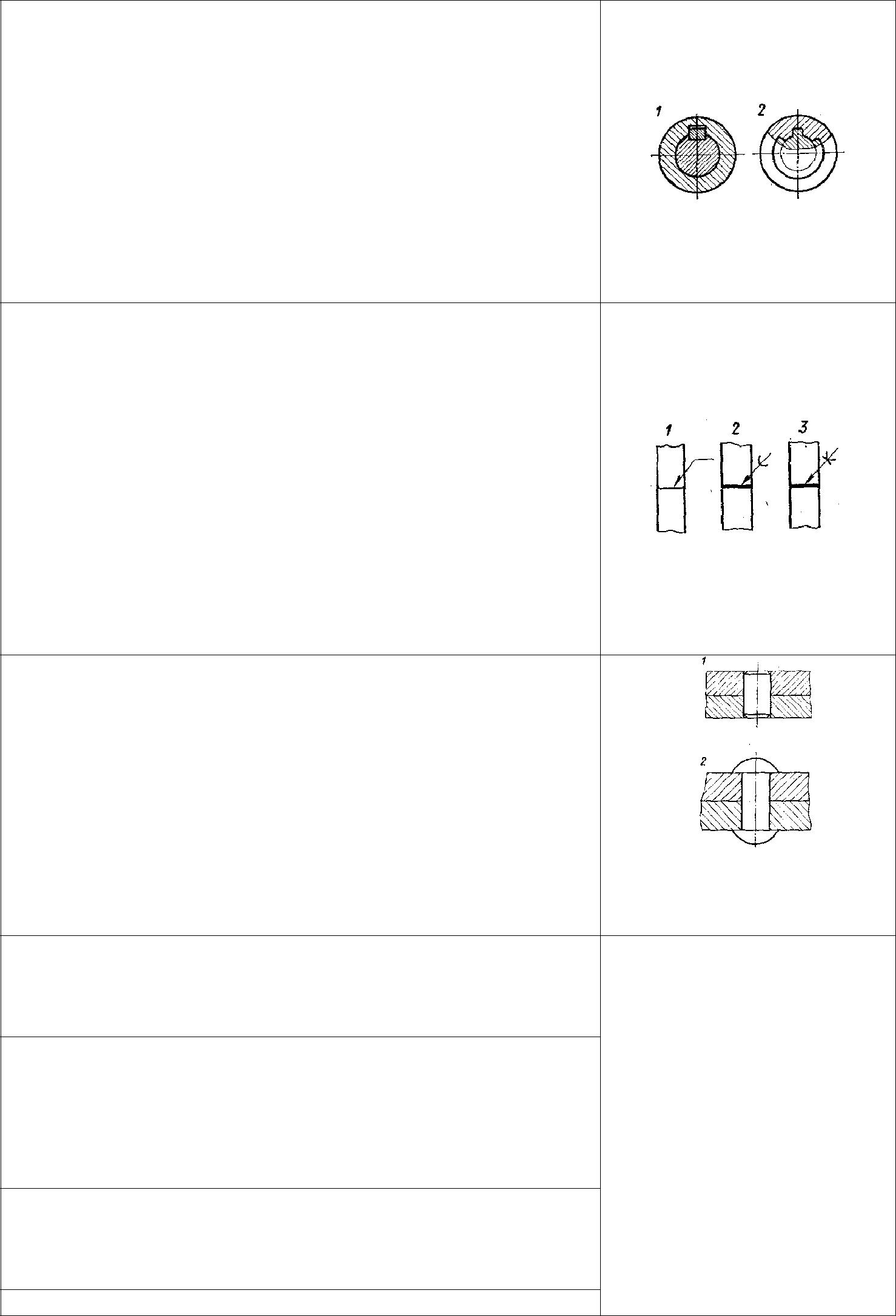 изображение1?1) шлицевое	2) шпоночноеКакое соединение изображено на рисунке 2?СварноеКлееноеПаяноеКакое из изображенных соединений относится к неразъемным?Какое изображение выполнено на месте вида сверху?Горизонтальный разрезСтупенчатый разрезСоединение половины вида и половины разрезаКак называется изображение Вид Б?Вид слеваДополнительный видНа какой детали выполнен местный разрез?1) 1	2)2	3)3Какое резьбовое соединение применяется в сборочной35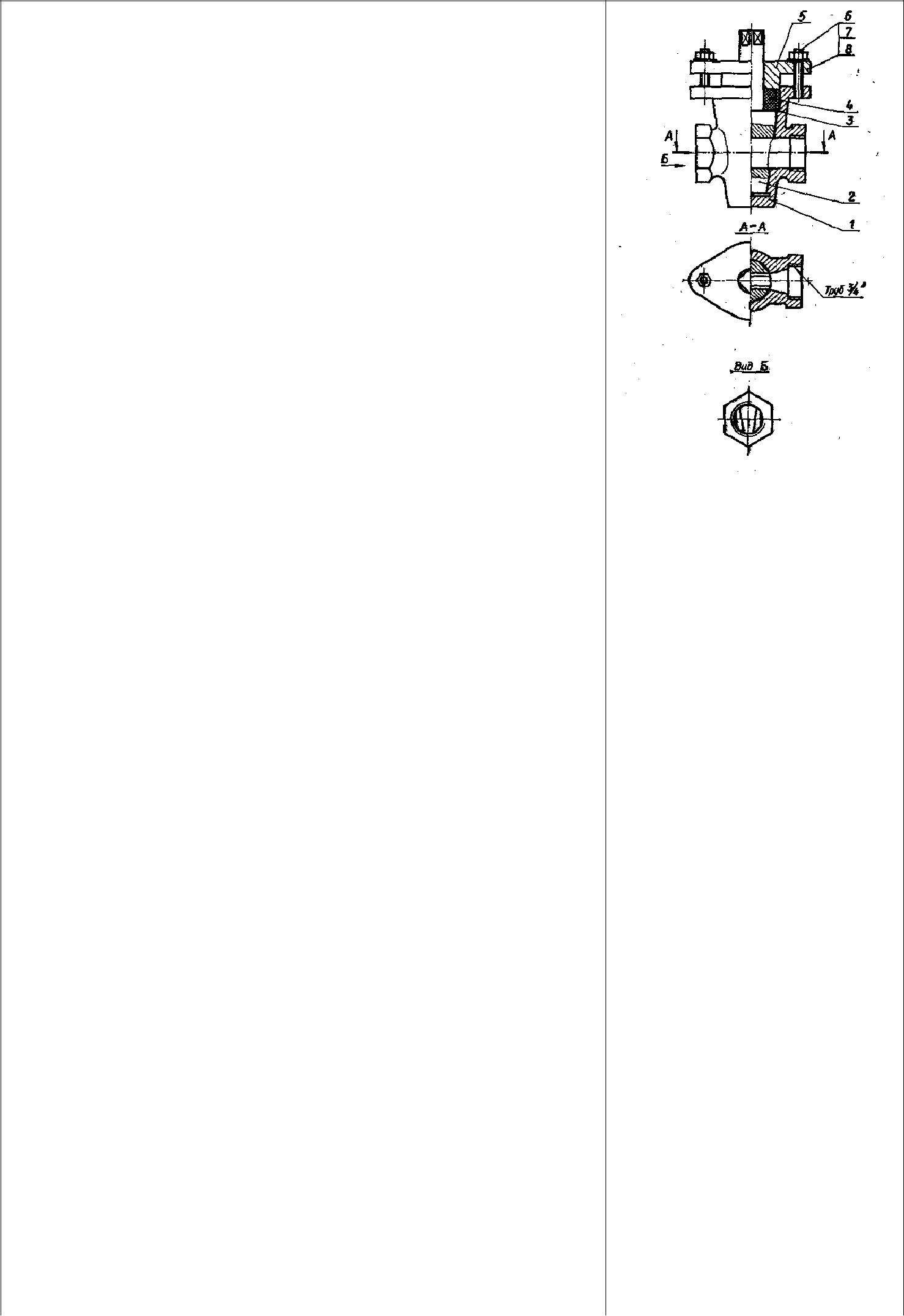 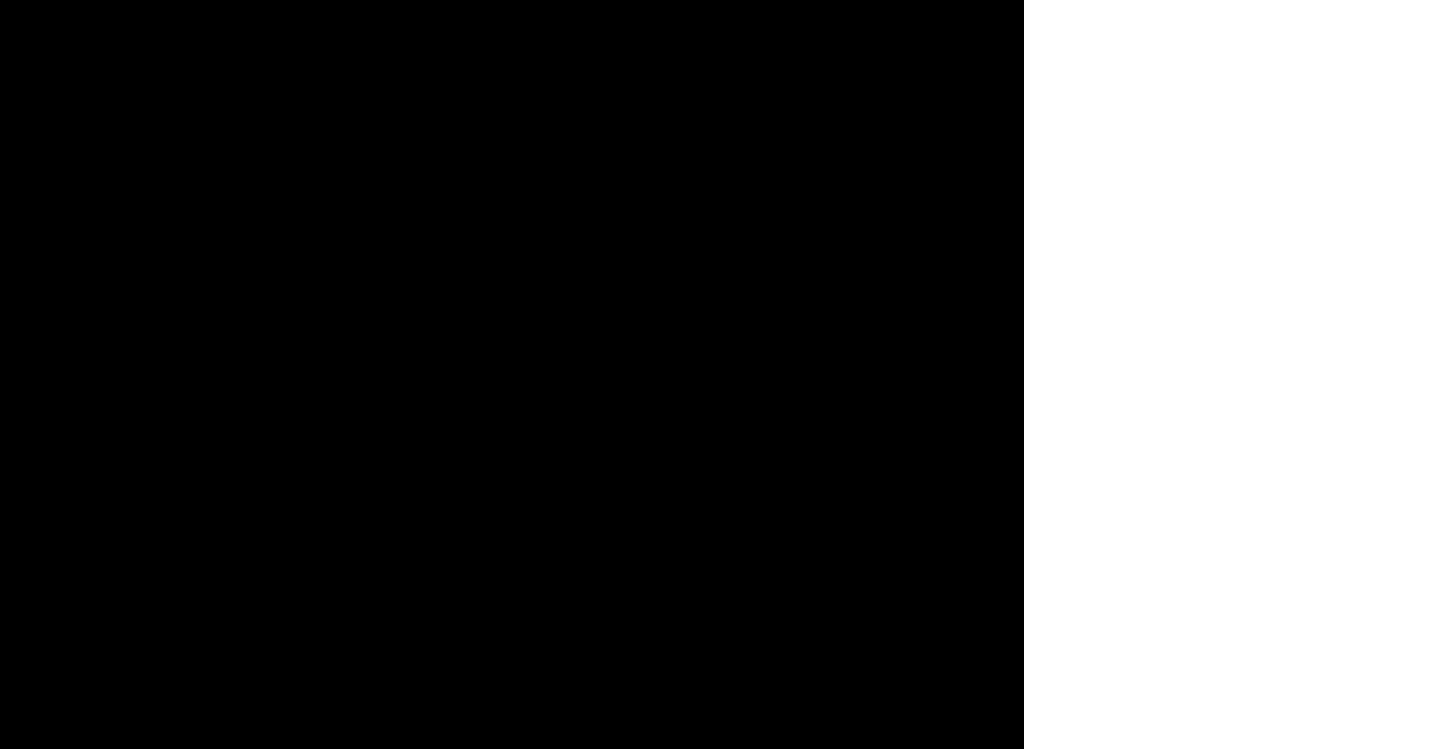 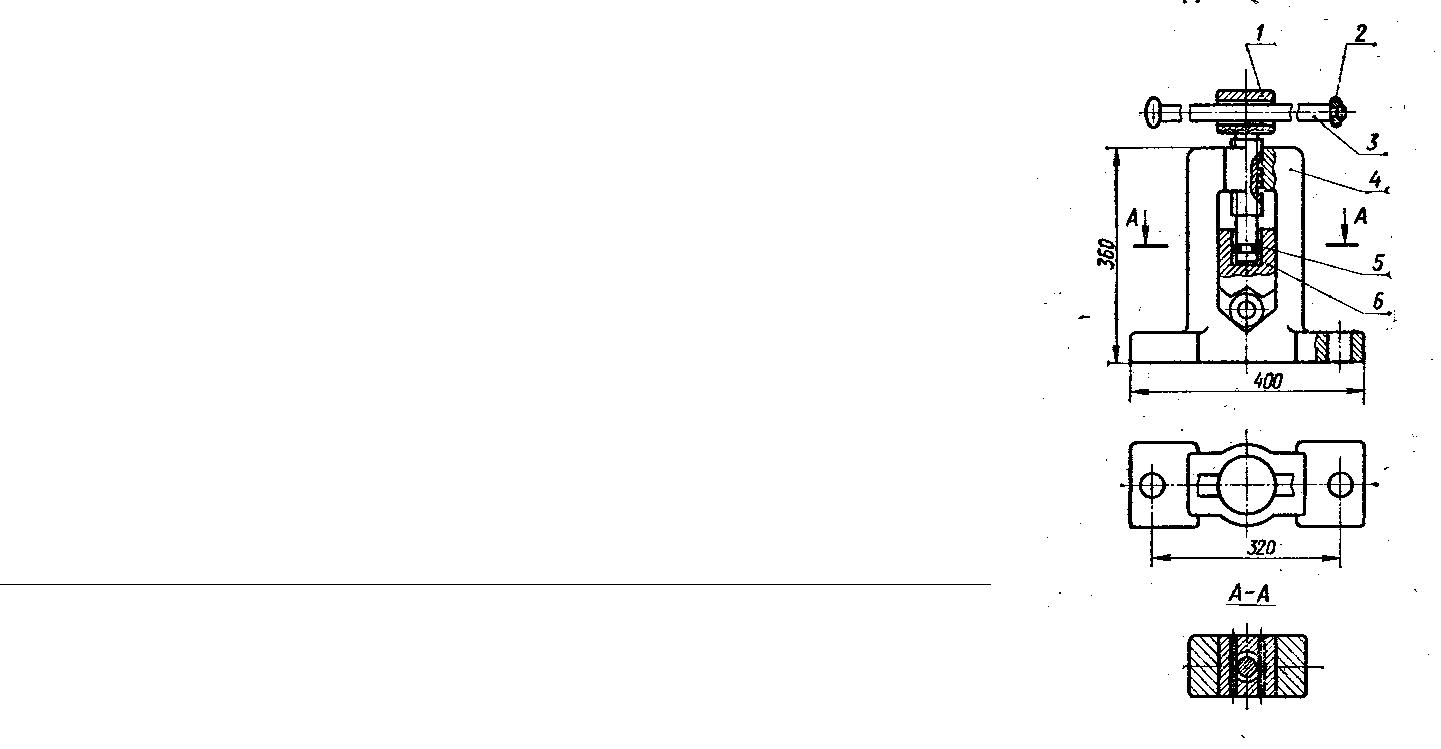 Какое резьбовое соединение применяется в сборочной единице?КрепежноеХодовое36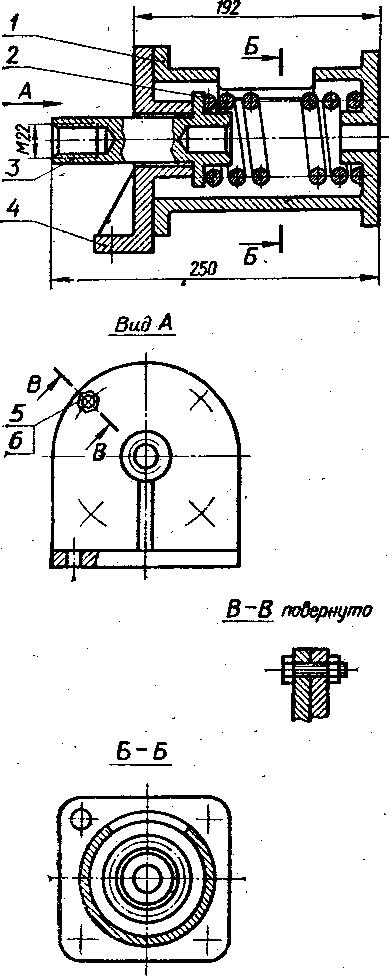 Каждое задание оценивается в 1 балл. Всего студент может набрать 95 баллов. Таблица соответствия данной системы пятибалльная:3.2.2. Типовые задания для оценки знаний и умений (рубежный контроль - дифференцированный зачет).Защита портфолио (альбом графических работ).Требования к портфолио (альбом графических работ).Подготовка	альбома графических работ студента осуществляется напротяжении	всего	процесса	изучения	дисциплины	ОП.01.	Инженернаяграфика.Перечень документов, входящих в альбом: наличие всех графических работ согласно37перечнюОсновные требования: Студент выполняет графическую работу согласно требований, изложенных в методических указаниях к заданию, выданному преподавателем. Требования к оформлению альбома: Все чертежи должны выполняться в соответствиитребованиями ЕСКД (Единой системы конструкторской документации). Чертежи выполняются на листах чертежной бумаги. Стандартные размеры форматов листов чертежей определены ГОСТ 2.301-68.Требования к защите портфолио: _опрос - беседа_4.Контрольно-оценочные материалы для итоговой аттестации по учебной дисциплинеПредметом оценки являются умения и знания. Контроль и оценка осуществляются с использованием следующих форм и методов: выполнение графических и практических работ, тестирование, защита портфолио.Оценка освоения дисциплины предусматривает использование накопительной системы оценивания и проведение экзамена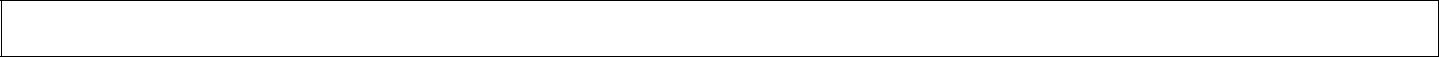 I. ПАСПОРТНазначение:КОМ предназначен для контроля и оценки результатов освоения учебной дисциплины ОП.01. Инженерная графика по специальности СПО 23.02.03 Техническое обслуживание и ремонт автомобильного транспортауметь:оформлять проектно-конструкторскую, технологическую и другую техническую документацию в соответствии с действующей нормативной базой;выполнять изображения, разрезы и сечения на чертежах;выполнять деталирование сборочного чертежа;решать графические задачи;знать:основные правила построения чертежей и схем;38способы графического представления пространственных образов;возможности  пакетов  прикладных  программ  компьютерной  графикив профессиональной деятельности;основные	положения	конструкторской,	технологической	и	другойнормативной документации;основы строительной графикиII.ЗАДАНИЕ ДЛЯ ЭКЗАМЕНУЮЩЕГОСЯ. Вариант № 1Инструкция для обучающихсяВнимательно прочитайте задание. Практическое задание оформляется на листе формата А3.Деталь для выполнения работы выдает преподаватель.На вопросы теоретического задания дать четкие, полные ответы, при необходимости с графическими пояснениями.Время выполнения задания – ___15______минПрактическое заданиеНа листе формата А3 выполнить рабочий чертеж детали типа «вал» с натуры.Теоретическое заданиеФорматы, их обозначения, размеры.Простановка позиций на сборочном чертеже. Упрощения, применяемые на сборочном чертеже.Литература для обучающихся:Чекмарев А.А., Осипов В.К. Справочник по машиностроительному черчению. М.:Высшая школа, 2000.Плакаты.39ЗАДАНИЕ ДЛЯ ЭКЗАМЕНУЮЩЕГОСЯ. Вариант № 2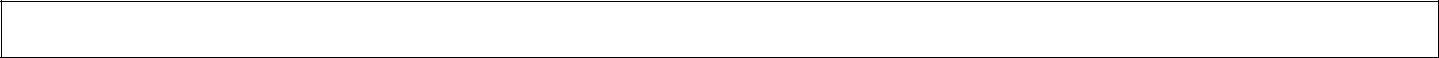 Инструкция для обучающихсяВнимательно прочитайте задание. Практическое задание оформляется на листе формата А3. На вопросы теоретического задания дать четкие, полные ответы, при необходимости с графическими пояснениями.Время выполнения задания – ___15______минПрактическое заданиеНа лист формата А3 перечертить два вида детали и выполнить вынесенное сечение А-А. Размеры взять произвольно.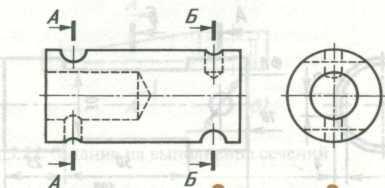 Теоретическое заданиеМасштабы. Определение. Обозначение чертежа.Спецификация. ГОСТ 2.108-68 определение. Разделы спецификации, порядок заполнения. Основная надпись спецификации.Литература для обучающихся:Чекмарев А.А., Осипов В.К. Справочник по машиностроительному черчению. М.:Высшая школа, 2000.Плакаты.40ЗАДАНИЕ ДЛЯ ЭКЗАМЕНУЮЩЕГОСЯ. Вариант № 3Инструкция для обучающихсяВнимательно прочитайте задание. Практическое задание оформляется на листе формата А3. На вопросы теоретического задания дать четкие, полные ответы, при необходимости с графическими пояснениями.Время выполнения задания – ___15______минПрактическое заданиеНа лист формата А3 перечертить три вида детали и выполнить фронтальный разрез детали, в масштабе 2:1.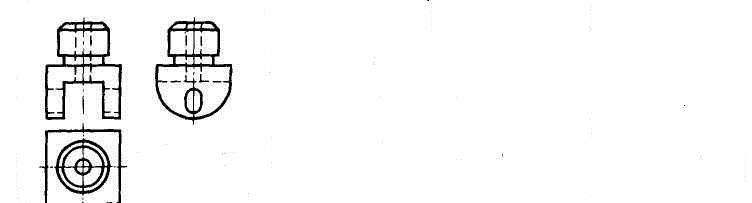 Теоретическое заданиеЛинии (типы линии, толщина, назначение).Прямоугольные аксонометрические проекции. Проекции окружностей в аксонометрии.Литература для обучающихся:Чекмарев А.А., Осипов В.К. Справочник по машиностроительному черчению. М.:Высшая школа, 2000.Плакаты.41ЗАДАНИЕ ДЛЯ ЭКЗАМЕНУЮЩЕГОСЯ. Вариант № 4Инструкция для обучающихсяВнимательно прочитайте задание. Практическое задание оформляется на листе формата А3. На вопросы теоретического задания дать четкие, полные ответы, при необходимости с графическими пояснениями.Время выполнения задания – ___15______минПрактическое заданиеНа лист формата А3 перечертить два вида детали, обозначить шероховатость поверхности детали, в масштабе 2:1.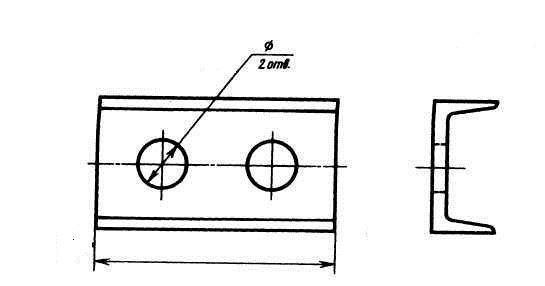 Теоретическое заданиеСтандартные и нестандартные резьбы. Параметры резьбы, условное обозначение на чертеже.Сечения. Определение, классификация. Обозначение на чертеже. Примеры.Литература для обучающихся:Чекмарев А.А., Осипов В.К. Справочник по машиностроительному черчению. М.:Высшая школа, 2000.Плакаты.42ЗАДАНИЕ ДЛЯ ЭКЗАМЕНУЮЩЕГОСЯ. Вариант № 5Инструкция для обучающихсяВнимательно прочитайте задание. Практическое задание оформляется на листе формата А3. На вопросы теоретического задания дать четкие, полные ответы, при необходимости с графическими пояснениями.Время выполнения задания – ___15______минПрактическое заданиеНа лист формата А3 перечертить соединение, нанести номера позиций составных частей изделия, составить спецификацию.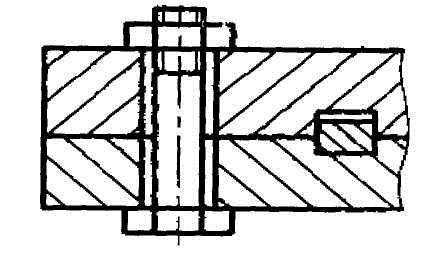 Теоретическое заданиеРазрезы. Определение, классификация, обозначение на чертеже. Примеры.Графическое изображение и условное обозначение шпоночных соединений.Литература для обучающихся:Чекмарев А.А., Осипов В.К. Справочник по машиностроительному черчению. М.:Высшая школа, 2000.Плакаты.43ЗАДАНИЕ ДЛЯ ЭКЗАМЕНУЮЩЕГОСЯ. Вариант № 6Инструкция для обучающихсяВнимательно прочитайте задание. Практическое задание оформляется на листе формата А3. На вопросы теоретического задания дать четкие, полные ответы, при необходимости с графическими пояснениями.Время выполнения задания – ___15______минПрактическое заданиеНанести размеры фасок А 450 и Б 300. Величина фасок 2 мм.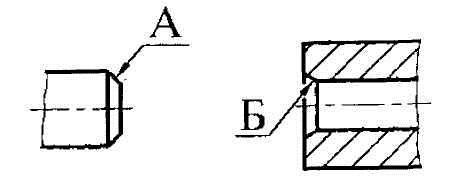 Теоретическое заданиеИзображение резьбовых соединений. Примеры.Общие сведения о машинной графике. Выполнение чертежа модели в программе КОМПАС.Литература для обучающихся:Чекмарев А.А., Осипов В.К. Справочник по машиностроительному черчению. М.:Высшая школа, 2000.Плакаты.44ЗАДАНИЕ ДЛЯ ЭКЗАМЕНУЮЩЕГОСЯ. Вариант № 7Инструкция для обучающихсяВнимательно прочитайте задание. Практическое задание оформляется на листе формата А3. На вопросы теоретического задания дать четкие, полные ответы, при необходимости с графическими пояснениями.Время выполнения задания – ___15______минПрактическое заданиеНа листе формата А3 изобразить необходимое количество видов детали, применив соединение половины вида и половины разреза. Главный вид детали взять по стрелке II.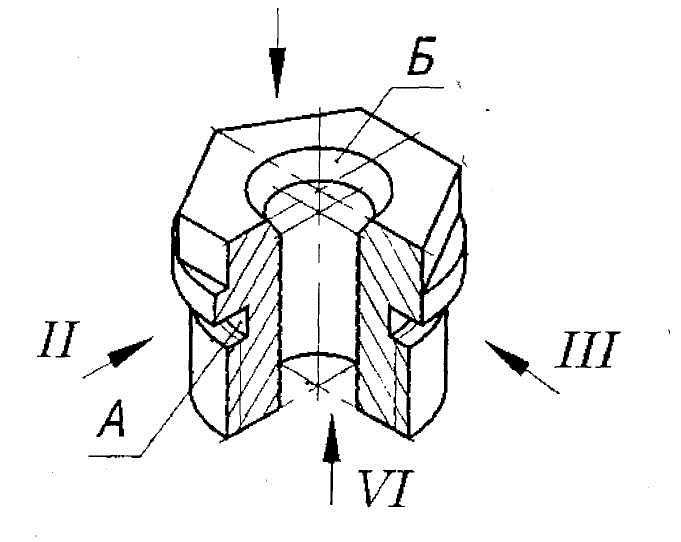 Теоретическое заданиеВыносные элементы: применение, обозначение.Ломаные и ступенчатые разрезы. Применение, обозначение, особенности выполнения.Литература для обучающихся:Чекмарев А.А., Осипов В.К. Справочник по машиностроительному черчению. М.:Высшая школа, 2000.Плакаты.45ЗАДАНИЕ ДЛЯ ЭКЗАМЕНУЮЩЕГОСЯ. Вариант № 8Инструкция для обучающихсяВнимательно прочитайте задание. Практическое задание оформляется на листе формата А3. На вопросы теоретического задания дать четкие, полные ответы, при необходимости с графическими пояснениями.Время выполнения задания – ___15______минПрактическое заданиеНа листе формата А3 постройте фронтальный разрез, руководствуясь наглядным изображением.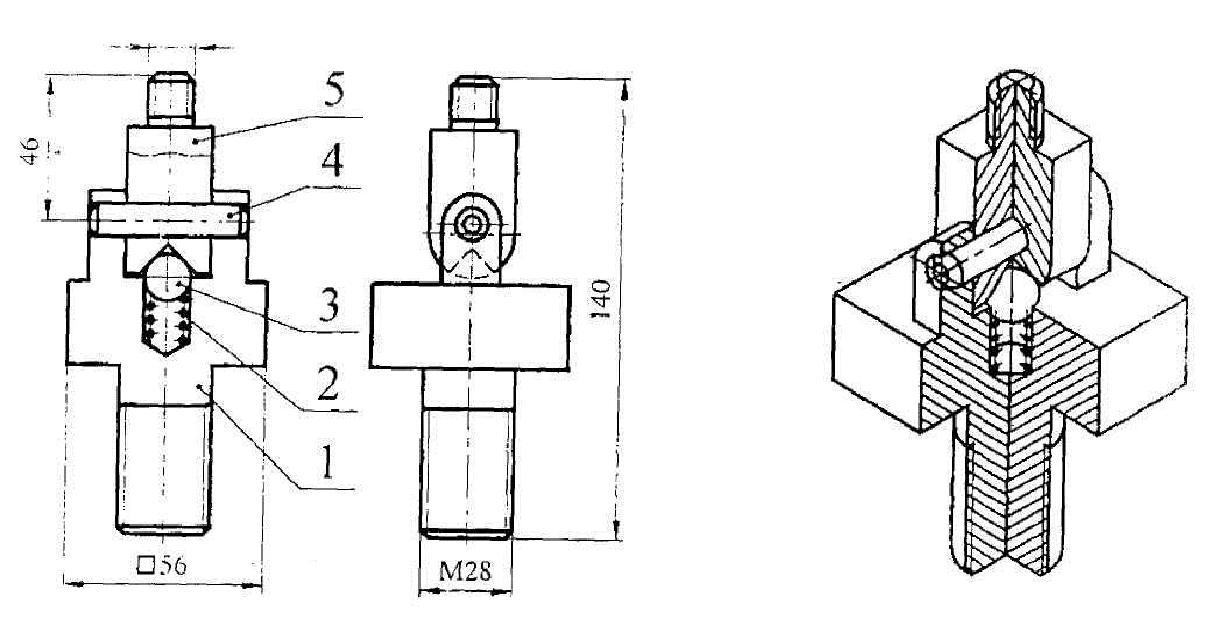 Теоретическое заданиеПростановка на чертеже размеров отверстий (сквозных, ступенчатых, глухих)Зубчатые передачи. Цилиндрические зубчатые колеса, их элементы и изображение.Литература для обучающихся:Чекмарев А.А., Осипов В.К. Справочник по машиностроительному черчению. М.:Высшая школа, 2000.Плакаты.46ЗАДАНИЕ ДЛЯ ЭКЗАМЕНУЮЩЕГОСЯ. Вариант № 9Инструкция для обучающихсяВнимательно прочитайте задание. Практическое задание оформляется на листе формата А3. На вопросы теоретического задания дать четкие, полные ответы, при необходимости с графическими пояснениями.Время выполнения задания – ___15______минПрактическое заданиеНа листе формата А3 выполните изображение резьбового соединения гайки и винта.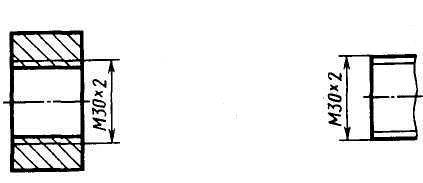 Теоретическое заданиеПравила простановки угловых и линейных размеров на чертеже. Сборочный чертеж. Определение. Содержание. Порядок разработки.Размеры, простановка позиций. Упрощения, применяемые на сборочном чертеже.Литература для обучающ ихся:Чекмарев А.А., Осипов В.К. Справочник по машиностроительному черчению. М.:Высшая школа, 2000.Плакаты.47ЗАДАНИЕ ДЛЯ ЭКЗАМЕНУЮЩЕГОСЯ. Вариант № 10Инструкция для обучающихсяВнимательно прочитайте задание. Практическое задание оформляется на листе формата А3. На вопросы теоретического задания дать четкие, полные ответы, при необходимости с графическими пояснениями.Время выполнения задания – ___15______минПрактическое заданиеНа листе формата А3 выполнить изображение винтового соединения. Дочертить линии резьбы в соединении, нанести штриховку. Достроить вид сверху.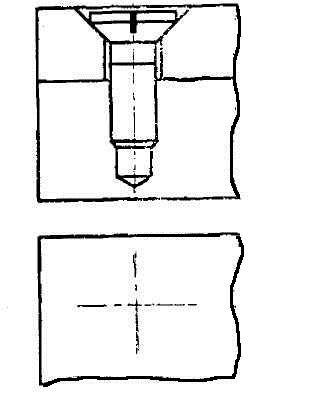 Теоретическое заданиеОсновная надпись. Расположение на чертеже, заполнение. Рамка чертежа.Обозначение на чертеже паяных и клеенных соединений.Литература для обучающихся:Чекмарев А.А., Осипов В.К. Справочник по машиностроительному черчению. М.:Высшая школа, 2000.Плакаты.48ЗАДАНИЕ ДЛЯ ЭКЗАМЕНУЮЩЕГОСЯ. Вариант № 11Инструкция для обучающихсяВнимательно прочитайте задание. Практическое задание оформляется на листе формата А3. На вопросы теоретического задания дать четкие, полные ответы, при необходимости с графическими пояснениями.Время выполнения задания – ___15______минПрактическое заданиеНа листе формата А3 изобразите стержень произвольной длины, покажите резьбу М 20х1,5, длина нарезанного участка 20 мм.Теоретическое заданиеГрафическое изображение и условное обозначение болтов, гаек, шпилек.Рабочий чертеж. Оформление и содержание чертежа.Литература для обучающихся:Чекмарев А.А., Осипов В.К. Справочник по машиностроительному черчению. М.:Высшая школа, 2000.Плакаты.49ЗАДАНИЕ ДЛЯ ЭКЗАМЕНУЮЩЕГОСЯ. Вариант № 12Инструкция для обучающихсяВнимательно прочитайте задание. Практическое задание оформляется на листе формата А3. На вопросы теоретического задания дать четкие, полные ответы, при необходимости с графическими пояснениями.Время выполнения задания – ___15______минПрактическое заданиеНа листе формата А3 выполнить построение уклона < 1:5Теоретическое заданиеВиды. Определение, классификация, расположение на чертеже, обозначение.Графическое изображение и условности обозначения резьбы на чертежах (вал, отверстие, цилиндр, конус). Изображение нестандартных резьбы. Примеры.Литература для обучающихся:Чекмарев А.А., Осипов В.К. Справочник по машиностроительному черчению. М.:Высшая школа, 2000.Плакаты.50ЗАДАНИЕ ДЛЯ ЭКЗАМЕНУЮЩЕГОСЯ. Вариант № 13Инструкция для обучающихсяВнимательно прочитайте задание. Практическое задание оформляется на листе формата А3. На вопросы теоретического задания дать четкие, полные ответы, при необходимости с графическими пояснениями.Время выполнения задания – ___15______минПрактическое заданиеНа листе формата А3 выполнить изображение двух видов гайки, дочертить условное изображение резьбы на внутренней поверхности детали. Резьба метрическая, наружный диаметр 20 мм, с крупным шагом. Обозначить резьбу.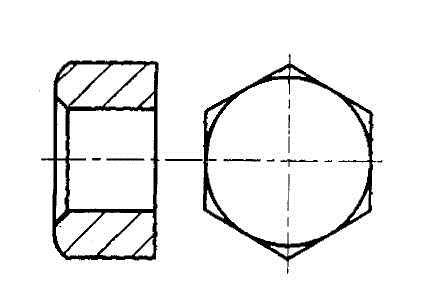 Теоретическое заданиеСварные соединения. Графическое и условное обозначение на чертеже.Шероховатость. Определение, параметры шероховатости, обозначение шероховатости на поверхности детали.Литература для обучающихся:Чекмарев А.А., Осипов В.К. Справочник по машиностроительному черчению. М.:Высшая школа, 2000.Плакаты.51ЗАДАНИЕ ДЛЯ ЭКЗАМЕНУЮЩЕГОСЯ. Вариант № 14Инструкция для обучающихсяВнимательно прочитайте задание. Практическое задание оформляется на листе формата А3. На вопросы теоретического задания дать четкие, полные ответы, при необходимости с графическими пояснениями.Время выполнения задания – ___15______минПрактическое заданиеНа лист формата А3 перечертить два вида детали, М2:1. начертить вынесенное сечение А-А и обозначить его.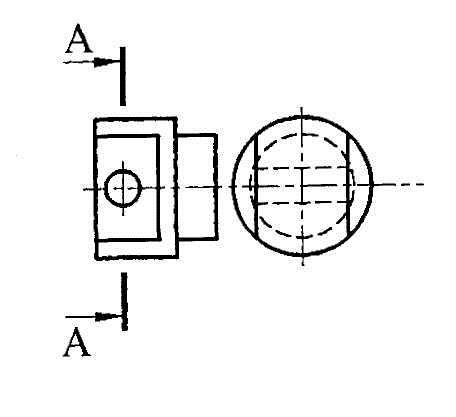 Теоретическое заданиеАксонометрические проекции. Классификация. Расположение осей, коэффициенты искажения. Примеры.Схемы. Правила выполнения, классификация, таблица перечня элементов.Литература для обучающихся:Чекмарев А.А., Осипов В.К. Справочник по машиностроительному черчению. М.:Высшая школа, 2000.Плакаты.52ЗАДАНИЕ ДЛЯ ЭКЗАМЕНУЮЩЕГОСЯ. Вариант № 15Инструкция для обучающихсяВнимательно прочитайте задание. Практическое задание оформляется на листе формата А3. На вопросы теоретического задания дать четкие, полные ответы, при необходимости с графическими пояснениями.Время выполнения задания – ___15______минПрактическое заданиеНа листе формата А3 выполнить сложный ступенчатый разрез модели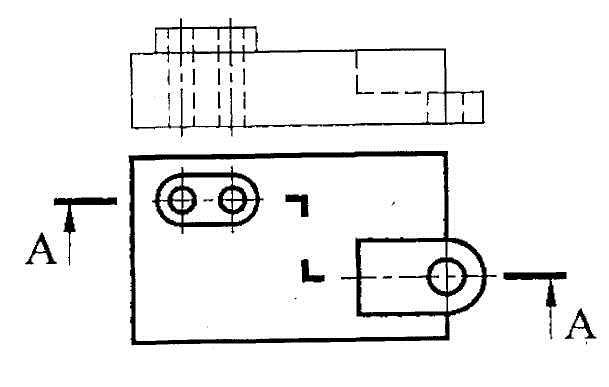 Теоретическое заданиеУсловности и упрощения применяемые на чертежах. Примеры.Аксонометрические проекции. Классификация. Расположение осей, коэффициенты искажения. Примеры.Литература для обучающихся:Чекмарев А.А., Осипов В.К. Справочник по машиностроительному черчению. М.:Высшая школа, 2000.Плакаты.53III. ПАКЕТ ЭКЗАМЕНАТОРАIIIа. УСЛОВИЯ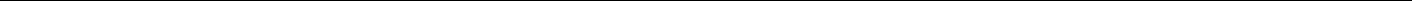 Место проведения экзамена каб.209 Инженерная графика. Количество студентов выполняющих экзамен в кабинете 5 Количество вариантов задания для экзаменующегося 15 Экзаменационная ведомость.Время выполнения задания – 20 мин.Оборудование:Натуральные образцы, макеты геометрических тел,плакатыКомпьютерная программа «КОМПАС -3Д- V13Чекмарев А.А., Осипов В.К. Справочник по машиностроительному черчению. М.:Высшая школа, 2000.IIIб. КРИТЕРИИ ОЦЕНКИВ практическом задании необходимо графически верно построить заданные изображения, выполнить поставленное задание. При оценивании учитываются: правильное начертание линий чертежа, аккуратность.На вопросы теоретического задания дать четкие, полные ответы, при необходимости с графическими пояснениями.Задания для оценки освоения дисциплиныПеречень вопросов к экзаменуФорматы, их обозначения, размеры.Масштабы. Определение. Обозначение чертежа.Линии (типы линии, толщина, назначение).Выносные элементы: применение, обозначение.Сечения. Определение, классификация. Обозначение на чертеже. Примеры.Условности и упрощения применяемые на чертежах. Примеры.Разрезы. Определение, классификация, обозначение на чертеже. Примеры.Виды. Определение, классификация, расположение на чертеже, обозначение.Правила простановки угловых и линейных размеров на чертеже.5410. Аксонометрические проекции. Классификация. Расположение осей, коэффициенты искажения. Примеры.11. Спецификация. ГОСТ 2.108-68 определение. Разделы спецификации, порядок заполнения. Основная надпись спецификации.12. Графическое обозначение на чертеже металлов и неметаллических материалов. Угол и шаг штриховки. Изображение узких сечений.13. Прямоугольные аксонометрические проекции. Проекции окружностей в аксонометрии.14. Графическое изображение и условности обозначения резьбы на чертежах (вал, отверстие, цилиндр, конус). Изображение нестандартных резьбы. Примеры.15. Рабочий чертеж. Оформление и содержание чертежа.16. Простановка позиций на сборочном чертеже. Упрощения, применяемые на сборочном чертеже.17. Ломаные и ступенчатые разрезы. Применение, обозначение, особенности выполнения.18. Зубчатые передачи. Цилиндрические зубчатые колеса, их элементы и изображение.19. Простановка на чертеже размеров отверстий (сквозных, ступенчатых, глухих)20. Стандартные и нестандартные резьбы. Параметры резьбы, условное обозначение на чертеже.21. Сварные соединения. Графическое и условное обозначение на чертеже.22. Шероховатость. Определение, параметры шероховатости, обозначение шероховатости на поверхности детали.23. Сборочный чертеж. Определение. Содержание. Порядок разработки. Размеры, простановка позиций. Упрощения, применяемые на сборочном чертеже.24. Графическое изображение и условное обозначение шпоночных соединений.25. Основная надпись. Расположение на чертеже, заполнение. Рамка чертежа.26. Графическое изображение и условное обозначение болтов, гаек, шпилек.27. Изображение резьбовых соединений. Примеры.28. Обозначение на чертеже паяных и клеенных соединений.29. Схемы. Правила выполнения, классификация, таблица перечня элементов.30. Общие сведения о машинной графике. Выполнение чертежа модели в программе КОМПАС.55Лист согласованияДополнения и изменения к комплекту КОС на учебный годДополнения и изменения к комплекту КОСна __________ учебный год по дисциплине _________________________________________________________________В комплект КОС внесены следующие изменения:____________________________________________________________________________________________________________________________________________________________________________________________________________________________________________________________________________________________________________________________________________________________________________________________Дополнения	и	изменения	в	комплекте	КОС	обсуждены	на	заседании	ПЦК_______________________________________________________«_____» ____________ 20_____г. (протокол № _______ ). Председатель ПЦК ________________ /___________________/56ОДОБРЕНО цикловой комиссией Председатель комиссии______________ С.Ю.Кордюков       подписьПротокол № 1от «10» сентября 2014г.УТВЕРЖДАЮЗаместитель директора поучебной  работе ________________ Н.Б. Чмель«20» сентября 2014 г.СОДЕРЖАНИЕ1.Паспорт комплекта контрольно-оценочных средств ....................................Паспорт комплекта контрольно-оценочных средств ....................................42.Результаты освоения учебной дисциплины, подлежащие проверке ...........Результаты освоения учебной дисциплины, подлежащие проверке ...........53.Оценка освоения учебной дисциплины ..........................................................Оценка освоения учебной дисциплины ..........................................................73.1.Формы и методы оценивания ...................................................................73.2.Типовые задания для оценки освоения учебной дисциплины ............14Таблица 1.1Результаты обучения: умения,Показатели оценкиПоказатели оценкиФорма контролязнания и общие компетенциирезультатарезультатаи оцениванияУ1. Оформлять проектно-оформление проектно-оформление проектно-практическиеконструкторскую,конструкторской,занятия, домашниетехнологическую и другуютехнологической и другойтехнологической и другойработы,техническую документацию втехнической  документации втехнической  документации вальбомсоответствии с действующейсоответствии с действующейсоответствии с действующейграфическихнормативной базойнормативной базойнормативной базойработ,тестированиеЗ4. Основные положенияконструкторской, технологическойи другой нормативнойдокументацииЗ5. Основы строительной графикиОК 1  10ПК 1.2ПК 1.3ПК 2.3У2. Выполнять изображения,Выполнение изображений,Выполнение изображений,практическиеразрезы и сечения на чертежахразрезов и сечений на чертежахразрезов и сечений на чертежахзанятия, домашниеработы,З2. Способы графическогоальбомпредставления пространственныхграфическихобразов.работ,тестированиеОК 1  10ПК 1.2ПК 1.3ПК 2.3У3.ВыполнятьдеталированиеДеталирование сборочныхДеталирование сборочныхпрактическиесборочного чертежачертежей, чтение ичертежей, чтение изанятия, домашниеЗ1. Основные правила построениявыполнение различных видов ивыполнение различных видов иработы,чертежей и схемтипов схемальбомОК 1  10графическихПК 1.2работ,тестированиеПК 1.3ПК 2.3У4. Решать графические задачиРешение  графических  задач,Решение  графических  задач,практическиеЗ3. Возможности пакетовиспользуя,возможностизанятия, домашниеприкладных программпакетов прикладных программпакетов прикладных программработы,компьютерной графикикомпьютернойграфикиальбомв профессиональной деятельности.в профессиональнойв профессиональнойграфическихОК 1  10деятельностиработ,тестированиеПК 1.2ПК 1.3ПК 2.3Элемент учебнойФормы и методы контроляФормы и методы контроляФормы и методы контролядисциплиныТекущий контрольТекущий контрольРубежный контрольРубежный контрольПромежуточнаяПромежуточная(Диф. зачет)(Диф. зачет)аттестация(экзамен)аттестация(экзамен)Форма контроляПроверяемыеФормаПроверяемыеФормаПроверяемыеПК, ОК, У, ЗконтроляПК, ОК, У, ЗконтроляПК, ОК, У, ЗРаздел 1ПортфолиоУ1., З4.,З5.,ЭкзаменУ1., З4.,З5.,ГеометрическоеОК 1  10ОК 1  10черчениеПК 1.2, ПК 1.3ПК 1.2, ПК 1.3ПК 1.2, ПК 1.3ПК 1.2, ПК 1.3ПК 2.3ПК 2.3Тема 1.1 ОсновныеУстный опросУ1., З4.,З5.,сведения поТестированиеОК 1  10оформлениюПрактическое занятиеПК 1.2, ПК 1.3чертежейПрактическое занятиеПК 1.2, ПК 1.3чертежейСамостоятельная работаПК 2.3Самостоятельная работаПК 2.3Тема 1.2 ЧертежныйУстный опросУ1., З4.,З5.,шрифт и выполнениеГрафическая работа №1ОК 1  10надписей наТестированиеПК 1.2 . ПК 1.3чертежахТестированиеПК 1.2 . ПК 1.3чертежахСамостоятельная работаПК 2.3Самостоятельная работаПК 2.3Тема 1.3 ОсновныеУстный опросУ1., З4.,З5.,правила нанесенияПрактическое занятиеОК 1  10размеровПрактическое занятиеОК 1  10размеровТестированиеПК 1.2, ПК 1.3ТестированиеПК 1.2, ПК 1.3Самостоятельная работаПК 2.3Тема 1.4Устный опросУ1., З4.,З5.,ГеометрическиеГрафическая работа №2ОК 1  10построения и приемыПрактическое занятиеПК 1.2, ПК 1.3вычерчиванияПрактическое занятиеПК 1.2, ПК 1.3вычерчиванияТестированиеПК 2.3контуровТестированиеПК 2.3технических деталейСамостоятельная работаРаздел 2.ПортфолиоУ2. ,З2.ЭкзаменУ2. ,З2.ПроекционноеОК 1  10ОК 1  10черчение (ОсновыПК 1.2, ПК 1.3ПК 1.2, ПК 1.3начертательнойПК 1.2, ПК 1.3ПК 1.2, ПК 1.3начертательнойПК 2.3ПК 2.3геометрииПК 2.3ПК 2.3Элемент учебнойФормы и методы контроляФормы и методы контроляФормы и методы контролядисциплиныТекущий контрольТекущий контрольРубежный контрольРубежный контрольПромежуточнаяПромежуточнаяаттестацияаттестацияФорма контроляПроверяемыеФормаПроверяемыеФормаПроверяемыеПК, ОК, У, ЗконтроляПК, ОК, У, ЗконтроляПК, ОК, У, ЗТема 2.1Устный опросУ2. ,З2.ПроецированиеПрактическое занятиеОК 1  10точки. КомплексныйТестированиеПК 1.2, ПК 1.3чертеж точкиТестированиеПК 1.2, ПК 1.3чертеж точкиСамостоятельная работаПК 2.3Самостоятельная работаПК 2.3Тема 2.2Устный опросУ2. ,З2.ПроецированиеПрактическое занятиеОК 1  10отрезка прямойТестированиеПК 1.2, ПК 1.3линииТестированиеПК 1.2, ПК 1.3линииСамостоятельная работаПК 2.3Самостоятельная работаПК 2.3Тема 2.3Устный опросУ2. ,З2.ПроецированиеПрактическое занятиеОК 1  10плоскостиТестированиеПК 1.2, ПК 1.3ТестированиеПК 1.2, ПК 1.3Самостоятельная работаПК 2.3Тема 2.4Устный опросУ2. ,З2.АксонометрическиеПрактическое занятиеОК 1  10проекцииГрафическая работа №3ПК 1.2, ПК 1.3Графическая работа №3ПК 1.2, ПК 1.3ТестированиеПК 2.3Самостоятельная работаТема 2.5.Устный опросУ2. ,З2.ПроецированиеПрактическое занятиеОК 1  10геометрических телГрафическая работа №4ПК 1.2, ПК 1.3Графическая работа №4ПК 1.2, ПК 1.3ТестированиеПК 2.3Самостоятельная работаТема 2.6 СечениеУстный опросУ2. ,З2.геометрических телПрактическое занятиеОК 1  10плоскостямиГрафическая работа №5ПК 1.2, ПК 1.3Графическая работа №5ПК 1.2, ПК 1.3ТестированиеПК 2.3Самостоятельная работаЭлемент учебнойФормы и методы контроляФормы и методы контроляФормы и методы контролядисциплиныТекущий контрольТекущий контрольРубежный контрольРубежный контрольПромежуточнаяПромежуточнаяПромежуточнаяаттестацияаттестацияФорма контроляПроверяемыеФормаПроверяемыеФормаПроверяемыеПК, ОК, У, ЗконтроляПК, ОК, У, ЗконтроляконтроляПК, ОК, У, ЗТема 2.7 ВзаимноеУстный опросУ2. ,З2.пересечениеПрактическое занятиеОК 1  10поверхностей телГрафическая работа №6ПК 1.2, ПК 1.3Графическая работа №6ПК 1.2, ПК 1.3ТестированиеПК 2.3Самостоятельная работаТема 2.8 ПроекцииУстный опросУ2. ,З2.моделейПрактическое занятиеОК 1  10Графическая работа №7ПК 1.2, ПК 1.3ТестированиеПК 2.3Самостоятельная работаРаздел 3 ЭлементыПортфолиоУ2. ,З2.ЭкзаменУ2. ,З2.техническогоОК 1  10ОК 1  10рисованияПК 1.2, ПК 1.3ПК 1.2, ПК 1.3ПК 1.2, ПК 1.3ПК 1.2, ПК 1.3ПК 2.3ПК 2.3Тема 3.1 ПлоскиеУстный опросУ2. ,З2.фигуры иПрактическое занятиеОК 1  10геометрическиеГрафическая работа №8ПК 1.2, ПК 1.3телаГрафическая работа №8ПК 1.2, ПК 1.3телаТестированиеПК 2.3ТестированиеПК 2.3Самостоятельная работаРаздел 4.ПортфолиоУ2 ,З2, У3,З1.ЭкзаменУ2 ,З2, У3,З1.МашиностроительноеОК 1  10ОК 1  10черчениеПК 1.2, ПК 1.3ПК 1.2, ПК 1.3ПК 1.2, ПК 1.3ПК 1.2, ПК 1.3ПК 2.3ПК 2.3Тема 4.1 ОсновныеУстный опросУ2. ,З2.положенияПрактическое занятиеОК 1  10ТестированиеПК 1.2, ПК 1.3Самостоятельная работаПК 2.3Элемент учебнойФормы и методы контроляФормы и методы контроляФормы и методы контролядисциплиныТекущий контрольТекущий контрольРубежный контрольРубежный контрольПромежуточнаяПромежуточнаяаттестацияаттестацияФорма контроляПроверяемыеФормаПроверяемыеФормаПроверяемыеПК, ОК, У, ЗконтроляПК, ОК, У, ЗконтроляПК, ОК, У, ЗТема 4.2 ИзображенияУстный опросУ2. ,З2.- виды, разрезы,Практическое занятиеОК 1  10сеченияГрафическая работа №9ПК 1.2, ПК 1.3Графическая работа №9ПК 1.2, ПК 1.3Графическая работа №10ПК 2.3ТестированиеСамостоятельная работаТема 4.3 Резьба,Устный опросУ2. ,З2.резьбовые изделияПрактическое занятиеОК 1  10Графическая работа №11ПК 1.2, ПК 1.3ТестированиеПК 2.3Самостоятельная работаТема 4.4 ЭскизыУстный опросУ2. ,З2.деталей и рабочиеПрактическое занятиеОК 1  10чертежиГрафическая работа №12ПК 1.2, ПК 1.3Графическая работа №12ПК 1.2, ПК 1.3Графическая работа №13ПК 2.3ТестированиеСамостоятельная работаТема 4.5 Разъемные иУстный опросУ2. ,З2.неразъемныеПрактическое занятиеОК 1  10соединения деталейГрафическая работа №14ПК 1.2, ПК 1.3Графическая работа №14ПК 1.2, ПК 1.3Графическая работа №15ПК 2.3ТестированиеСамостоятельная работаТема 4.6 ЗубчатыеУстный опросУ2. ,З2.передачиПрактическое занятиеОК 1  10Графическая работа №16ПК 1.2, ПК 1.3ТестированиеПК 2.3Самостоятельная работаЭлемент учебнойФормы и методы контроляФормы и методы контроляФормы и методы контролядисциплиныТекущий контрольТекущий контрольРубежный контрольРубежный контрольПромежуточнаяПромежуточнаяаттестацияаттестацияФорма контроляПроверяемыеФормаПроверяемыеФормаПроверяемыеПК, ОК, У, ЗконтроляПК, ОК, У, ЗконтроляПК, ОК, У, ЗТема 4.7 ОбщиеУстный опросУ3.,З1.сведения об изделиях иПрактическое занятиеОК 1  10составленииГрафическая работа №17ПК 1.2, ПК 1.3сборочных чертежейГрафическая работа №17ПК 1.2, ПК 1.3сборочных чертежейГрафическая работа №18ПК 2.3Графическая работа №18ПК 2.3ТестированиеСамостоятельная работаТема 4.8 Чтение иУстный опросУ3.,З1.деталированиеПрактическое занятиеОК 1  10чертежейГрафическая работа №19ПК 1.2, ПК 1.3Графическая работа №19ПК 1.2, ПК 1.3Графическая работа №20ПК 2.3ТестированиеСамостоятельная работаРаздел 5. Чертежи иПортфолиоУ3,З1.ЭкзаменУ3,З1.схемы поОК 1  10ОК 1  10специальностиПК 1.2, ПК 1.3ПК 1.2, ПК 1.3ПК 1.2, ПК 1.3ПК 1.2, ПК 1.3ПК 2.3ПК 2.3Тема 5.1 Чтение иУстный опросУ3,З1.выполнение чертежейПрактическое занятиеОК 1  10и схемГрафическая работа №21ПК 1.2, ПК 1.3Графическая работа №21ПК 1.2, ПК 1.3Графическая работа №22ПК 2.3ТестированиеСамостоятельная работаРаздел 6. ЭлементыПортфолиоУ1., З4.,З5.,ЭкзаменУ1., З4.,З5.,строительногоОК 1  10ОК 1  10черченияПК 1.2, ПК 1.3ПК 1.2, ПК 1.3ПК 1.2, ПК 1.3ПК 1.2, ПК 1.3ПК 2.3ПК 2.3Элемент учебнойФормы и методы контроляФормы и методы контроляФормы и методы контролядисциплиныТекущий контрольТекущий контрольРубежный контрольРубежный контрольПромежуточнаяПромежуточнаяаттестацияаттестацияФорма контроляПроверяемыеФормаПроверяемыеФормаПроверяемыеПК, ОК, У, ЗконтроляПК, ОК, У, ЗконтроляПК, ОК, У, ЗТема 6.1 ОбщиеУстный опросУ1., З4.,З5.,сведения оПрактическое занятиеОК 1  10строительном черчениеГрафическая работа №23ПК 1.2, ПК 1.3Графическая работа №23ПК 1.2, ПК 1.3ТестированиеПК 2.3Самостоятельная работаРаздел 7. ОбщиеПортфолиоУ4.,З3.ЭкзаменУ4.,З3.сведения о машиннойОК 1  10ОК 1  10графикеОК 1  10ОК 1  10графикеПК 1.2, ПК 1.3ПК 1.2, ПК 1.3ПК 1.2, ПК 1.3ПК 1.2, ПК 1.3ПК 2.3ПК 2.3Тема 7.1 СистемыУстный опросУ4.,З3.автоматизированногоПрактическое занятиеОК 1  10проектированияПрактическое занятиеОК 1  10проектированияСамостоятельная работаПК 1.2, ПК 1.3(САПР) наСамостоятельная работаПК 1.2, ПК 1.3персональныхПК 2.3компьютерах. СистемаКОМПАС№Наименование работыКол.ппчасов1Выполнение титульного листа альбома графических работ студента42Вычерчивание контуров деталей с делением окружности на равные части, построением4сопряжений и уклоном и конусностью3Изображение плоских фигур в различных видах аксонометрических проекций44Комплексные чертежи и аксонометрические изображения геометрических тел с4нахождением точек, принадлежащих поверхности тела.5Построение комплексных чертежей усеченных геометрических тел, нахождение4действительной величины фигуры сечения. Развертка поверхности тела и аксонометрия6Построение комплексных чертежей и аксонометрических проекций пересекающихся тел.47Построение третьей проекции модели по двум заданным проекциям.48Технические рисунки геометрических тел и моделей.49Выполнение чертежей моделей с применением простых разрезов, аксонометрическая4проекция с вырезом передней четверти.10Выполнение чертежей деталей, содержащих необходимые сложные разрезы.411Чертежи стандартных резьбовых деталей.412Выполнение эскиза детали с резьбой с применением сечения, простого или сложного4разреза и технического рисования.13Выполнение рабочего чертежа по эскизу детали414Упрощенные изображения резьбовых соединений деталей (болтом, винтом, шпилькой).415Чертеж  сварного соединения деталей416Выполнение чертежей зубчатых передач.617Эскизы деталей сборочной единицы, состоящей из 5-10 деталей, брошюровка эскизов в4альбом с титульным листом.18Сборочный чертеж по эскизам деталей сборочной единицы.419Первая  разработка  чертежей  (деталирование)  –  выполнение  чертежей  деталей  по4сборочному чертежу изделия, состоящего из 4…6 деталей и технического рисунка однойиз деталей.20Вторая разработка чертежей (деталирование) – выполнение чертежей деталей по4сборочному чертежу изделия, состоящего из 6…10 деталей и с построениемаксонометрии одной из деталей.21Выполнение и чтение схем в соответствии с требованиями нормативных документов4ЕСКД22Сборочный чертеж узла автомобиля423Начертание плана и разреза ремонтно – механического участка, отделения цеха.624Итого961.Какой из карандашей самый твердый?1) Т2) 2Т1.Какой из карандашей самый твердый?3) 3Т4) ТМ3) 3Т4) ТМ2.На   каком   рисунке   заточка   карандашавыполнена правильно?выполнена правильно?3.Какая линия применяется для нанесениявыносных и размерных линий?выносных и размерных линий?4.Какая линия применяется для нанесения осейсимметрии и центровых линий?симметрии и центровых линий?5.Какой линией обводят контур детали ивыполняют рамку на чертежевыполняют рамку на чертеже7. Какой цифрой обозначается на чертеже7. Какой цифрой обозначается на чертежештриховая линия?штриховая линия?8. Как называется тип линии обозначенный8. Как называется тип линии обозначенныйцифрой 3?цифрой 3?1)Сплошная основная2)Штриховая3)Волнистая4)Тонкая сплошная5)Штрихпунктирная9. Какая из линий чертежа имеет наибольшую9. Какая из линий чертежа имеет наибольшуютолщину?толщину?10. Какая линия служит для выполнения10. Какая линия служит для выполненияневидимого контура?невидимого контура?11. Какая надпись выполнена правильно?11. Какая надпись выполнена правильно?12. В каком примере все буквы выполнены12. В каком примере все буквы выполненыстандартным чертежным шрифтом?стандартным чертежным шрифтом?13. В каком примере надпись выполнена13. В каком примере надпись выполненастандартным шрифтом?стандартным шрифтом?14. Какой масштаб является масштабом14. Какой масштаб является масштабом1)2:1увеличения?увеличения?2)1:215.На каком рисунке размерное число нанесеноправильно?правильно?16.Какая должна быть величина размеров на1)Натуральнаячертеже, выполненном в масштабе?чертеже, выполненном в масштабе?2)  Соответственно изображению2)  Соответственно изображению17.На каком рисунке неправильно нанесенразмер?размер?18.Какой из перечисленных масштабов не1) 1:218.Какой из перечисленных масштабов не2) 1:7предусмотрен стандартом?предусмотрен стандартом?2) 1:7предусмотрен стандартом?предусмотрен стандартом?3) 1:53) 1:519.На каком рисунке размер диаметраокружности нанесен правильно?окружности нанесен правильно?20.В каких единицах измерения задаются1) м2) см   3)ммразмеры на чертежах?размеры на чертежах?21.На каком примере размер угла в градусахнанесен правильно?нанесен правильно?22.В каком случае размеры нанесеныправильно?правильно?23.На каком рисунке правильно обозначенавеличина уклона?величина уклона?21– 25 балловотлично16– 20 балловхорошо15балловудовлетворительноменее 15 балловменее 15 балловне удовлетворительно75– 82балловотлично43– 74баллахорошо30-42 балла30-42 балла30-42 баллаудовлетворительноменее 30 балловменее 30 балловменее 30 балловне удовлетворительно39.На какой детали обозначение соответствует дюймовойНа какой детали обозначение соответствует дюймовойНа какой детали обозначение соответствует дюймовойНа какой детали обозначение соответствует дюймовойрезьбе?резьбе?40.Какой шаг имеет резьба на стержне 1?Какой шаг имеет резьба на стержне 1?Какой шаг имеет резьба на стержне 1?Какой шаг имеет резьба на стержне 1?1) мелкий1) мелкий2) крупный41.В каком масштабе выполняется эскиз детали?В каком масштабе выполняется эскиз детали?В каком масштабе выполняется эскиз детали?В каком масштабе выполняется эскиз детали?1)Уменьшения2)Увеличения3)На глаз42.Какой способ нанесения размеров применен наКакой способ нанесения размеров применен наКакой способ нанесения размеров применен наКакой способ нанесения размеров применен начертеже1?чертеже1?1)От одной базыОт одной базы2)замкнутый43.Сколько цилиндрических поверхностей имеет деталь,Сколько цилиндрических поверхностей имеет деталь,Сколько цилиндрических поверхностей имеет деталь,Сколько цилиндрических поверхностей имеет деталь,изображенная на эскизе?изображенная на эскизе?изображенная на эскизе?1) одну1) одну2) две3) три4) четыре44.Как называется разрез выполненный на эскизе?Как называется разрез выполненный на эскизе?Как называется разрез выполненный на эскизе?Как называется разрез выполненный на эскизе?45.На каком примере размеры детали проставленыНа каком примере размеры детали проставленыНа каком примере размеры детали проставленыНа каком примере размеры детали проставленыправильно?правильно?46.На каком чертеже размеры фаски проставленыНа каком чертеже размеры фаски проставленыНа каком чертеже размеры фаски проставленыНа каком чертеже размеры фаски проставленыправильно?правильно?47.Каким измерительным инструментом можно измеритьКаким измерительным инструментом можно измеритьКаким измерительным инструментом можно измеритьКаким измерительным инструментом можно измеритьдиаметр меньшего отверстия?диаметр меньшего отверстия?диаметр меньшего отверстия?диаметр меньшего отверстия?1)КронциркулемКронциркулем2)НутромеромНутромером3)ШтангенциркулемШтангенциркулем48.Какой цифрой обозначен шлиц?Какой цифрой обозначен шлиц?Какой цифрой обозначен шлиц?Какой цифрой обозначен шлиц?49.Какой цифрой обозначена фаска?Какой цифрой обозначена фаска?Какой цифрой обозначена фаска?Какой цифрой обозначена фаска?50.Какой элемент детали обозначен цифрой 2?Какой элемент детали обозначен цифрой 2?Какой элемент детали обозначен цифрой 2?Какой элемент детали обозначен цифрой 2?1)Фаска2)Буртик3)галтель51.Когда надо производить обмер детали – до нанесенияКогда надо производить обмер детали – до нанесенияКогда надо производить обмер детали – до нанесенияКогда надо производить обмер детали – до нанесенияразмерных линий на эскизе или после?размерных линий на эскизе или после?размерных линий на эскизе или после?размерных линий на эскизе или после?1) До2) После52.На каком примере изображение цилиндрическойНа каком примере изображение цилиндрическойНа каком примере изображение цилиндрическойНа каком примере изображение цилиндрическойдетали дано правильно?детали дано правильно?детали дано правильно?53.Сколько видов необходимо выполнить на эскизе такойСколько видов необходимо выполнить на эскизе такойСколько видов необходимо выполнить на эскизе такойСколько видов необходимо выполнить на эскизе такойдетали?детали?1) один1) один2) два3) три54.Каким измерительным инструментом можно измеритьКаким измерительным инструментом можно измеритьКаким измерительным инструментом можно измеритьКаким измерительным инструментом можно измеритьшаг резьбы?шаг резьбы?55.Как называется измерительный инструмент,Как называется измерительный инструмент,Как называется измерительный инструмент,Как называется измерительный инструмент,обозначенный на чертеже цифрой 2?обозначенный на чертеже цифрой 2?обозначенный на чертеже цифрой 2?обозначенный на чертеже цифрой 2?1)Нутромер2)РадиусомерРадиусомер3)Резьбомер4)КронциркульКронциркуль56.Как называется вид по стрелке Б?Как называется вид по стрелке Б?Как называется вид по стрелке Б?Как называется вид по стрелке Б?1)Основной2)ДополнительныйДополнительный3)местный57.Сколько основных видов изображено на чертеже?Сколько основных видов изображено на чертеже?Сколько основных видов изображено на чертеже?Сколько основных видов изображено на чертеже?1) один1) один2) два3) три4) четыре58.Как называется изображение, обозначенное А-А?Как называется изображение, обозначенное А-А?Как называется изображение, обозначенное А-А?Как называется изображение, обозначенное А-А?2)  Местный видСб.чертеж Кран пробковыйединице?единице?1)БолтовоеБолтовое2)ВинтовоеВинтовое3)шпилечноешпилечное85.85.Имеются ли в сборочной единице неметаллическиеИмеются ли в сборочной единице неметаллическиеИмеются ли в сборочной единице неметаллическиеИмеются ли в сборочной единице неметаллическиеИмеются ли в сборочной единице неметаллическиеИмеются ли в сборочной единице неметаллическиеИмеются ли в сборочной единице неметаллическиедетали?детали?1)да2) нет86.86.Сколько основных видов изображено на чертеже?Сколько основных видов изображено на чертеже?Сколько основных видов изображено на чертеже?Сколько основных видов изображено на чертеже?Сколько основных видов изображено на чертеже?Сколько основных видов изображено на чертеже?Сколько основных видов изображено на чертеже?1)одинодин2) два3) триСб.чертеж Тиски для труб87.87.Как называется изображение А - А?Как называется изображение А - А?Как называется изображение А - А?Как называется изображение А - А?Как называется изображение А - А?Сб.чертеж Тиски для труб1)разрез2) сечение2) сечение88.88.Сколько деталей изображено на виде сверху?Сколько деталей изображено на виде сверху?Сколько деталей изображено на виде сверху?Сколько деталей изображено на виде сверху?Сколько деталей изображено на виде сверху?1)112)23)389.89.Сколько местных разрезов дано на виде спереди?Сколько местных разрезов дано на виде спереди?Сколько местных разрезов дано на виде спереди?Сколько местных разрезов дано на виде спереди?Сколько местных разрезов дано на виде спереди?Сколько местных разрезов дано на виде спереди?Сколько местных разрезов дано на виде спереди?1)112)23)34) 45) 56) 691.Как называется изображение Вид А?Как называется изображение Вид А?Как называется изображение Вид А?Как называется изображение Вид А?Сб.чертеж Буфер1)Дополнительный видДополнительный видДополнительный вид2)Вид слеваВид слева3)Местный видМестный вид92.Как обозначен профильный разрезКак обозначен профильный разрезКак обозначен профильный разрезКак обозначен профильный разрез1) Б-Б1) Б-Б2)В-В93.Как называется изображение В-В?Как называется изображение В-В?Как называется изображение В-В?Как называется изображение В-В?94.Какое резьбовое соединение применяется в сборочнойКакое резьбовое соединение применяется в сборочнойКакое резьбовое соединение применяется в сборочнойКакое резьбовое соединение применяется в сборочнойединице?единице?1)БолтовоеБолтовое2)ВинтовоеВинтовое3)ШпилечноеШпилечное95.В какой детали имеется резьбовое отверстие?В какой детали имеется резьбовое отверстие?В какой детали имеется резьбовое отверстие?В какой детали имеется резьбовое отверстие?1) 11) 12)23)34) 480- 95 балловотлично50– 79 балловхорошо35- 49 балловудовлетворительноменее 35 балловменее 35 балловне удовлетворительно